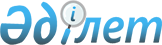 От утверждении индикативного плана социально-экономического развития города Алматы на 2001 и 2001-2005 годы
					
			Утративший силу
			
			
		
					Решение VIII сессии Алматинского городского Маслихата II созыва от 28 декабря 2000 года. Зарегистрировано Управлением юстиции года Алматы 29 декабря 2000 года за N 253. Утратило силу в связи с истечением срока действия - письмо Маслихата города Алматы от 20 марта 2006 года N 309



      


Сноска. Решение утратило силу в связи с истечением срока действия - письмо Маслихата города Алматы от 20 марта 2006 года N 309



      В соответствии с пунктом 1 статьи 4 
 Конституции 
 Республики Казахстан, пунктом 1 статьи 3 
 Закона 
 Республики Казахстан "Об особом статусе города Алматы", со статьей 40 
 Закона 
 Республики Казахстан "О местных представительных и исполнительных органах Республики Казахстан" и представлением акима города Алматы Алматинский городской Маслихат II-го созыва

                          Р Е Ш И Л :

     Утвердить индикативный план социально-экономического развития города Алматы на 2001 и 2001-2005 годы, прилагается.

      

Председатель




      VIII-й сессии Алматинского




      городского Маслихата




      II-го созыва                          М. Кочкаров



      Секретарь




      Алматинского городского




      Маслихата II-го созыва                Ж. Турегельдинов





Приложение



к решению VIII-ой сессии



Алматинского городского



Маслихата II-го созыва



от 28 декабря 2000 года




 




ИНДИКАТИВНЫЙ ПЛАН






социально-экономического развития г.Алматы






на 2001-2005 годы



Алматы, 2000


Доклад




к проекту индикативного плана




социально-экономического развития г.Алматы




на 2001 г.(текущий) и на 2001-2005 годы




(среднесрочный)


I. Введение

 



      Индикативный план социально-экономического развития г.Алматы на 2001-2005 годы разработан в соответствии с постановлением Правительства Республики Казахстан от 21 марта 2000 года № 432 
 P000432_ 
 "Об утверждении Правил разработки индикативных планов социально-экономического развития Республики Казахстан" и постановлением Правительства Республики Казахстан от 23 марта 2000 года № 433 
 P000433_ 
 "О разработке проекта республиканского бюджета на 2001 год". 



      Индикативный план на 2001-2005 годы направлен на решение задач, определенных Стратегией "Казахстан-2030", через реализацию программ и планов действий Правительства республики и аппарата акима города на ближайшую перспективу. 



      Исходной базой для определения целей и задач социально-экономического развития стали сложившиеся на конец 1999 года и прогнозируемые макроэкономические показатели и пропорции, состояние развития секторов экономики, существующая законодательная база и возможность ее совершенствования. 

     В прогнозном периоде основные усилия аппарат акима города направит на дальнейшую диверсификацию доходной части бюджета, создание новых рабочих мест через селективную поддержку промышленных предприятий, развитие импортозаменяющих производств, пропаганду и создание благоприятных условий для притока инвестиций в экономику, развитие малого предпринимательства. Будет реализован комплексный план действий по борьбе с бедностью на ближайшие 3 года.

     II. Анализ социально-экономического развития г.Алматы  

                   за 1995-1999 годы

__________________________________________________________________________

   Показатель         !  1995г.  !  1996г.  !  1997г. !   1998г. ! 1999г.

______________________!__________!__________!_________!__________!________ 

Среднегодовая чис-

ленность населения, 

тыс.чел.                1113,2      1114,7      1118,9    1124,7   1132,4

Трудовые ресурсы,

тыс.чел.                779,1       788,9       730,0     776,4    769,5

Численность занятых в 

экономике города,

тыс.чел.                587,4       589,3       533,3     546,9    560,2

Численность безра-

ботных,  тыс.чел.       68,4        81,5        83,2      88,2     90,9

Уровень безработицы к

экономически активному

населению, %            10,4        12,1        13,5      13,9     14,0

Среднемесячный размер

номинальной зарплаты,

тенге                   5822,0      8207,0      10837,0   12731,0  15344<*>

Средний размер ме-

сячной пенсии, тенге    1677,0      2902,0      3217,0    4409,0   4554,0

Прожиточный минимум, 

тенге                   2866,0      4310,0      4055,0    4456,0   4108,0

Среднедушевые денеж-

ные доходы обследуемых

семей, тенге            3067,0      4132,0      5369,0    5657,0   6056,0

Среднедушевые денеж-

ные расходы обследуемых

семей, тенге            2930,0      3940,0      4960,0    5367,0   5643.0

Количество промышлен-

ных предприятий         546         491         691       1113     1187

Среднегодовая числен-

ность ППП, тыс.чел.     66,8        52,8        49,6      50,9     49,6<*>

Объем промышленной 

продукции, млрд. тенге  29,2        36,3        43,6      59,1     63,8<**>

Индекс физического 

объема, %               70,5        101,2       105,0     105,9    105,2

Объем розничного 

товарооборота, 

млрд. тенге             29,9        63,3        121,9     161,3    179,4

Объем внешнеторгового

оборота, млн.долл. США  1282,7      1174,2      1572,0    2334,1   1864,6

в т.ч. экспорт          404,6       175,5       314,8     805,6    772,2

       импорт           878,1       998,7       1257,2    1528,5   1092,4

Объем инвестиций в 

капитальное 

строительство, 

млн.тенге (в ценах 

1991 г.)                218         216         159       106      106

Объем ввода жилья,

тыс.кв.м.               216,9       222,1       223,1     173,3    194,6

Объем незавершенного

строительства, 

млн.тенге               17320,0     17676,0     12592,0   11563,0  10121,0

Поступление налогов и

других платежей в 

бюджет, млрд.тенге      23,6        27,2        46,1      65,5     83,6

Количество дошкольных

учреждений, ед.         276         202         199       189      167

Численность в них детей,

тыс.чел.                38,1        35,0        28,7      27,6     20,4

Количество ССУЗ-ов      28          31          33        42       50

в т.ч. негосударственных 3          8           8         17       28

Количество больничных

коек                    14672       14511       14567     13869    11809

в т.ч. на 10000 насе-

ление                   126         125         137       129      104

Число амбулаторно-

поликлинических и 

врачебных учреждений, 

ед.                     120         111         128       142      139

__________________________________________________________________________ 

<*> - по крупным и средним предприятиям 

<**> - с учетом объема Табачной компании  

 



      В 1995-1999 годах экономика города развивалась относительно стабильно. В промышленности города с 1996 года преодолен спад производства благодаря реализации городских программ развития промышленности, реформированию крупных нерентабельных предприятий и развитию на их базе малых форм хозяйствования. 



      В инвестиционной сфере наблюдается спад объемов инвестиций, что связано с некоторой переориентацией интересов крупных инвесторов в пользу новой столицы, а также переездом в другие регионы крупных национальных и Табачной компании. 



      С прошлого года улучшена ситуация в сфере жилищного строительства. Это стало возможным благодаря реализации программы жилищного строительства, направленной на обеспечение жильем малоимущих слоев населения и развитие рыночных механизмов жилищного строительства с 

привлечением на эти цели внебюджетных источников финансирования. 

     В г.Алматы сохранена сеть учреждений образования и здравоохранения с 

одновременным развитием частного сектора. 

     Среднемесячная номинальная зарплата в г.Алматы и среднемесячные 

подушевые доходы выше чем в среднем по республике. 

           III. Перспективы развития г.Алматы в 2001-2005годы. 

                Основные показатели социально-экономического 

                  развития города Алматы на 2000-2005 годы    

__________________________________________________________________________ 

 Показатель        !2000 г.!2001 г.!2002 г.!2003 г.!2004 г.!2005 г.!2005г.

                   !       !       !       !       !       !       !в % к  

                   !       !       !       !       !       !       !2000г.

___________________!_______!_______!_______!_______!_______!_______!______ 

Объем промышленной  49,4    52,9    56,0    59,7    61,8    63,7    128,8

продукции, млрд.

тенге 

темп роста к        106,4   107,0   105,9   106,5   103,5   103,1

предыдущему году(%)         

Инвестиции в 

капитальное 

строительство за

счет всех

источников 

финансирования,

млрд.тенге          11,69   13,81   17,12   18,24   18,5    19,07   163,2

Ввод в действие

жилых домов за 

счет всех 

источников 

финансирования, 

тыс.кв.м.           221,8   247.0   250.0   253,0   256,0   260,0   117,2

темп роста к 

предыдущему году(%) 114,0   111,4   101,2   101,2   101,2   101,6

Поступления в

консолидированный

бюджет, млрд.тенге  92,2    94,2    99,1    103,7   108,6   113,7   120,7

Поступления в 

местный бюджет,

млрд.тенге          42,6    44,7    45,7    47,8    50,1    52,5    123,2

Расходы местного

бюджета, 

млрд.тенге          41,7    48,6    44,99   47,2    49,5    51,9    124,5

в т.ч. бюджетные

изъятия, млрд.

тенге               22,6    26.3    27,7    28,9    30,2    31,4    138,9

Детские дошкольные

организации         165     165     165     165     166     167     101,2

Численность детей в

ДДУ, тыс.чел.       21,85   25,85   25,85   25,85   26,02   26,09   119,4

Государственные

организации

среднего общего

образования - всего 188     189     190     192     193     195     103,7

Число учащихся в 

государственных 

общеобразовательных

школах, 

тыс.учащихся        186     188,1   190,1   192,2   194,2   195,2   104,9

Количество ССУЗов

- всего             59      69      69      69      69      69      116,9

в них учащихся,

тыс.чел.            16,3    18,87   19,25   19,43   20,25   20,8    127,6

Численность 

постоянного

населения на

начало года. 

тыс.чел.            1138,3  1143,0  1147,0  1152,0  1156,0  1159,0  101,8

Трудовые ресурсы,

тыс.чел.            772,9   776,0   778,4   782,1   784,8   786,8   101,8

Численность

занятых в экономике, 

тыс.чел.            563,1   579,2   597,2   603,5   609,1   613,6   109,0

Численность

безработных,

тыс. чел.           90,9    77,3    60,6    57,6    54,7    52,0    64,7

Уровень безработицы

к экономически

активному населению,

%                   13,9    11,8    9,2     8,7     8,2     7,8  

Фонд заработной 

платы по городу,

млрд.тенге          59,2    65,0    70,8    77,3    84,4    92,2    156,0

Среднемесячная

заработная плата,

тенге               16294   17871   19406   21090   22921   24910   152,8

Индекс реальной

зарплаты к предыд.

году, %             101,8   102,6   103,2   103,8   104,1   104,6  

Размер черты

бедности, тенге     1679    1869    2328    2817    3393    4113    в 2,4р.

Численность лиц,

проживающих ниже

черты бедности, 

тыс.чел.            125,7   138,1   138,1   134,0   124,6   115     91.4

__________________________________________________________________________ 

 



      Главной задачей на перспективу является закрепление положительных тенденций в развитии экономики города посредством обеспечения экономического роста на основе привлечения внешних и внутренних инвестиций, задействования всего имеющегося интеллектуального, промышленного, финансового, культурного потенциала г.Алматы. 




 



              ГЛАВА 1. Развитие экономики города Алматы. 




 



      Развитие промышленности. 




 



      Введение. 



      Главной целью развития промышленности города на перспективу является селективная поддержка предприятий, обеспечивающих экономический рост и создающих рабочие места при одновременной реструктуризации и реформирования нерентабельных предприятий, не имеющих перспектив роста. 



      Особое внимание будет уделено выпуску новой конкурентоспособной продукции. 




 



      Анализ развития промышленности города за 1995-1999 годы. 




 



      Благодаря принятию мер по поддержке базовых предприятий города, реформированию и реструктуризацию нерентабельных предприятий с 1996 года преодолен спад в промышленности и на сегодня сложилась устойчивая тенденция роста объемов производства. 



      С 1999 года реализуются ежегодные программы развития промышленности города, что позволило обеспечить в текущем году прирост объемов производства на 31% (по республике - 15,6%). В текущем году впервые преодолен спад производства на средних и крупных предприятиях, а также в текстильной и швейной промышленности. 



      Удельный вес г.Алматы в общем объеме промышленного производства по республике увеличился с 4,4% в 1995 году до 5,5% в 1999 году. 



      В структуре промышленного производства за последние три года произошли следующие изменения: доля пищевой промышленности увеличилась с 23% до 34,4%; производства электрического и электронного оборудования - с 3,5% до 12,7%, производства и распределения электроэнергии, газа и воды - с 15,1% до 17%. По другим отраслям заметных изменений не произошло. 



      Положительные результаты дает реализация республиканской программы импортозамещения, что способствует расширению размещения заказов на поставку оборудования, запчастей, сырья и материалов на предприятиях республики. Значительно снизился объем поставок АО "АЗТМ" в Россию за счет размещения заказов на АО "Испат Кармет", ННК "Казахойл", АО "Алаутрансгаз", АО "Шымкентнефтеоргсинтез" и др. АО "Алматы клем" более половины объемов сырья приобретает у казахстанских предприятий. АО "Алматинский маргариновый завод" взаимодействует с более 50 предприятиями регионов. В АО "Беккер и К", АО "Искер", АО "Бахус" удельный вес заказов в общем объеме производимой продукции составляет более 50%, АО "Рахат" - 40%. 



      Реализация вышеназванных программ позволила возобновить и вновь создать на предприятиях города более 3,7 тыс. рабочих мест. 



      На сегодня производство колбасных изделий выросло по сравнению с 1997 

годом на 29%, масла растительного - в 2 раза, кондитерских изделий из 

шоколада и сахара - на 40%, кондитерских изделий длительного хранения - в 

1,7 раза, телевизоров - в 3 раза, автомобилей для перевозки 10-ти и более 

пассажиров - в 20 раз, автомобилей для перевозки грузов - в 8 раз. Освоено 

производство аппаратуры для видеозаписи и воспроизведения, музыкальных 

центров, приборов для измерения уровня расхода жидкости, обоев, 

водосчетчиков и много другой продукции.

              Характеристика развития промышленности 

              по отраслям за 8 месяцев  текущего года.

___________________________________________________________________________

                                           !Индекс физи-   !Удельный вес в

                                           !ческого объема !общем объеме, %

       Отрасли                             !к 8-ми мес.    !

                                           !1999г., %      !

___________________________________________!_______________!_______________

 Вся промышленность                             131,0           100,0

 в т.ч.   

 горнодобывающая                                50,3            0,02

 обрабатывающая                                 146,7           83,1

 в т.ч. производство пищевых продуктов          133,9           34.4

 текстильная и швейная                          109,4           2,2

 производство бумаги, картона и 

 издательское дело                              96,5            10,5

 химическая промышленность                      159             2,2

 производство минеральных продуктов             151,8           3,5

 металлургическая промышленность и обработка

 металлов                                       137,7           5,5

 производство машин и оборудования              68,7            3,6

 производство электрического и электронного 

 оборудования                                   322,1           12,7

 производство, распределение электроэнергии,

 газа и воды                                    97,0            16,9

___________________________________________________________________________

 



      С начала года в обрабатывающую промышленность города было инвестировано 139,1 млн.тенге, при этом основная доля средств направлена в сферу производства пищевых продуктов. В производство и распределение электроэнергии, газа и воды инвестировано 53,0 млн.тенге. В целом на долю промышленности приходится 4% общего объема инвестиций в капитальное строительство по городу. 



      Сегодня на промышленных предприятиях города занято 45,4 тыс. человек или более 19% занятых в экономике города. 



      Город Алматы с 1998 года объявлен зоной свободного предпринимательства. В реализацию программы развития малого и среднего бизнеса создана промышленная зона, в которой успешно действует первый в республике Бизнес-инкубатор. В текущем году в его составе создана школа по обучению начинающих предпринимателей основам ведения бизнеса. С марта 1997 года предпринимателям продано, передано в управление, в аренду и безвозмездно свыше 1800 объектов, выдано свыше 1000 документов на право владения землей. За эти годы субъектам малого бизнеса выдано более 1500 разрешений на переоборудование квартир и пустующих помещений под развитие производства и услуг населению. Значительно упрощена процедура оформления разрешения на реконструкцию объектов, представляется отсрочка на выкуп земельных участков, заметно ослаблен налоговый прессинг путем увеличения в 2 раза перечня патентуемых видов деятельности с аналогичным снижением ставок платы за патенты. 



      Созданы и постепенно набирают силу городская и районные ассоциации предпринимателей, усилено внимание к изучению проблем развития предпринимательства через проведение круглых столов, конференций, семинаров и т.д. Во многих СМИ открыты специальные рубрики. Широко практикуется организация городских и районных выставок продукции 

предпринимателей. 

     С 1998 года из местного бюджета направляются средства на 

финансирование приоритетных для экономики города проектов малого 

предпринимательства. 

     Сегодня малое предпринимательство обеспечивает около 9% выпуска 

продукции по городу, 17,4% всех собираемых в городе налогов и других 

платежей. 

               Перспективы развития промышленности 

         и малого предпринимательства в 2001-2005 годы.

     Приоритетное значение будет уделено развитию промышленности, малому и 

среднему бизнесу, решению экологических проблем, развитию транспорта и 

связи, благоустройству, привлечению инвестиций в особо значимые сектора 

экономики. 

           Развитие промышленности и малого предпринимательства

                          на 2001-2005 годы.    

     Главной целью на перспективу в сфере развития промышленности 

определено обеспечение стабильного роста производства конкурентноспособной 

продукции во всех отраслях промышленности для удовлетворения потребностей 

внутреннего и внешнего рынков и создание на этой основе новых рабочих мест.

                  Темпы роста объемов производства 

            промышленной продукции в отраслевом разрезе

                                                            (%)

__________________________________________________________________________ 

                         !2001г. !2002г. !2003г. !2004г. !2005г. !2005г. к 

   отрасль               !       !       !       !       !       !2000г.

_________________________!_______!_______!_______!_______!_______!________ 

горнодобывающая 

промышленность             100     100     100     100     100     100,4

обрабатывающая

промышленность             108     106,7   107,5   104,0   103,5   133,4

 в т.ч.:      

производство пищевых

продуктов                  109,9   105,4   107,1   105,3   102,9   134,4

текстильная и швейная

промышленность             100     114,5   105,5   106,9   110,4   142,3

производство кожи, 

изделий из кожи и обуви    125     160     125     120     116,7   в 3,5р.

производство бумаги,

картона и издательское 

дело                       98,8    104,1   100,7   102,1   101,8   107,6

химическая промышленность  123,2   133,7   103,4   102,9   103,4   181,2

производство резиновых и

пластмассовых изделий      100,5   100,2   100,0   100,0   100,0   108,0

производство прочих

неметаллических и 

минеральных продуктов      100,5   100,3   100,9   101,1   101,5   104,4

обработка металлов         91,8    103,5   103,0   103,2   103,1   104,2

производство машин и

оборудования               108,7   103,3   102,6   102,4   102,3   120,6

производство электронного

оборудования               109     108,6   118,4   100,5   100,4   141,3

производство транспортного

оборудования               169,1   115,5   126,8   110,7   116,2   в 3,1 р.

Производство и распределение

электроэнергии, газа и воды 102,6  102,2   101,8   101,0   100,7   108,5

___________________________________________________________________________

 



      Для достижения поставленной цели в 2001 -2005 годах продолжится реформирование промышленного сектора города с применением процедур санации малорентабельных предприятий, а также работа по привлечению инвестиций в те отрасли, где возможно наладить выпуск импортозамещающей и ориентированной на экспорт продукции. 



      Росту объемов производства продукции будет способствовать развитие малого и среднего бизнеса через диверсификацию базовых отраслей с параллельным созданием связующих звеньев между крупными, средними и малыми предприятиями. Предусматривается постепенное вовлечение в развитие малых форм хозяйствования, всех имеющихся интеллектуальных, материальных и других ресурсов. 



      Важнейшей формой поддержки малых производств в г.Алматы станет развитие промышленных зон. В течение ближайших 5 лет планируется создать бизнес-инкубаторы во всех районах города, с последующим акцентом в их деятельности на развитие инновационных услуг для промышленности. В качестве практического шага в этом направлении планируется создание Центра инновационных технологий. 



      Реформы в обрабатывающей промышленности будут предусматривать создание компаний или торгово-промышленных объединений с развитием технологически связанных производств по принципу "сырье-готовый продукт-торговля". 



      Сейчас завершается работа над проектом создания международного торгово-промышленного комплекса "Мир", в составе которого в течении 2-х лет будет построено около 100 мини-фабрик по пошиву трикотажных изделий, белья, верхней одежды, аксессуаров, обуви и других изделий. Новый центр предоставит около 20 тыс. рабочих мест. 



      Планируется значительно расширить номенклатуру потребительских товаров за счет организации производства автомобильной, электронной, электротехнической, химической, пищевой и легкой промышленности. 



      В результате объем промышленного производства достигнет в 2005 году 63,7 млрд.тенге с ростом к 2000 году на 28,8 %. 



      Существенное внимание будет уделено технологическому переоборудованию предприятий, что является одной из предпосылок обеспечения роста производства. 



      Так, в ОАО "Искер-ГАЗ" планируется освоить пять новых видов автомобилей для перевозки пассажиров и грузов. 



      Созданное на базе АО "Найза" СП ТОО "Казахстан ФАВ ЛТД" по производству миниавтомобилей и СП "Шкода Казахстан" по производству троллейбусов позволит увеличить производство продукции в целом по транспортному оборудованию в три раза. 



      Будут приняты меры по закреплению наметившихся положительных тенденций в развитии легкой и пищевой про-мышленности. 



      К 2005 году значительно увеличатся объемы производства, расширится ассортимент выпускаемой продукции за счет обновления технологических линий на ОАО "Текстильная компания АХБК" и ОАО "Нар". В настоящее время АО "Ак жип" прорабатывает вопрос о поставке хлопчатобумажной пряжи корейским, российским и казахстанским партнерам для производства чулочно-носочных изделий, что позволит предприятию увеличить объем производства в 30 раз. 



      Опережающими темпами будет развиваться пищевая промышленность. К 2005 году в этой отрасли будет полностью обеспечено замещение импорта. Производство продуктов питания крупными, средними и малыми предприятиями возрастет на 34,4 % за счет роста производства пива на 50%, кондитерских изделий на 42,2 %, масла растительного на 10 %, колбасной на 33,7% и других видов продукции. 



      Предприятия химической промышленности увеличат объем производства на 81,2 %. В этой отрасли значительное развитие получат ПУФ " Уркер Косметик" (126,7%), ТОО "Казах Аджанта Фарма ЛТД", выпускающее медицинские препараты, увеличит объем производства медицинской продукции до 1,0 млрд.тенге. 



      За счет освоения производства стиральных машин на LG "Электроникс Алматы Казахстан" и увеличения выпуска телевизоров, объем производства в целом по отрасли электротехнического и электронного оборудования увеличится к концу 2005 года на 38,4%. 



      Кроме того, будут созданы такие предприятия как ТОО "Шугает" (производство памперсов и гигиенических изделий), ТОО "Аноль" (приборы 2-х тарифного учета электроэнергии), финансовая промышленная группа "Нида" (рыбная продукция). 



      Будут приняты меры по финансово-экономическому оздоровлению предприятий, сокращению доли бартерных сделок во взаиморасчетах между ними. Планируется существенно снизить дав-ление проблемы неплатежей предприятий через развитие в городе вексельного рынка, создание клиринговой палаты. 



      Намечается осуществить ряд мер по поддержке внешне-экономической деятельности местных товаропроизводителей, организации деловых контактов предпринимателей с иностранными партнерами, созданию равных возможностей субъектам внешнеэкономической деятельности. 



      В 2005 году экспорт продукции увеличится по сравнению с ожидаемым выполнением 2000 года на 25,3% , импорт увеличится на 18,2 %. 




 



      Заключение. 



      Достижение предусмотренных параметров развития отраслей промышленности города Алматы позволит обеспечить к концу 2005 года прирост объемов производства на 28,8%, будет выпущено промышленной продукции на 63,7 млрд. тенге. 



      Основными источниками финансирования производственных программ, обеспечивающих основные параметры индикативного плана, будут собственные средства предприятий и кредитные ресурсы банков второго уровня. 




 



      Развитие инфраструктуры. 



      Введение 



      В городе Алматы достаточно развита инфраструктура транспорта и связи. Однако, за последние годы из-за дефицита финансовых ресурсов обновление подвижного состава осуществлялось в недостаточной мере. Большие нарекания со стороны пользователей вызывает техническое состояние дорог г.Алматы. В целях исправления ситуации разработаны городские программы по развитию транспорта и благоустройству. 




 



      Анализ развития инфраструктуры в 1995-1999 годы. 



      Парк автобусов сократился на 14%, электротранспорта - на 26%, что привело к сокращению протяженности путей электротранспорта на 2%. 



      Население города обслуживают около 70 транспортных предприятий. Действует более 205 маршрутов пассажирского транспорта, обслуживаемых 2500 автобусами, трамваями и троллейбусами, а также 800 таксомоторами. 



      В соответствии с программами развития сферы транспорта за прошлый год транспортными предприятиями приобретено 40 автобусов, 39 трамваев, 5 троллейбусов. Отремонтировано около 40 троллейбусов. 



      Значительно активизирована работа по улучшению технического состояния дорог. Только в текущем году с помощью приобретенной современной техники фирмы "Виртген" осуществлен капитальный ремонт ряда магистральных улиц. В настоящее время ведется работа по приобретению уборочной техники фирмы "Бошунг", что в комплексе поможет существенно улучшить состояние дорог города. 



      Осуществляется модернизация телекоммуникаций. В целом на сегодня 84% населения охвачено телефонной связью. Расширяется сеть картофонных таксофонов. 



      В сфере коммунального хозяйства закончено строительство второй нитки газопровода Газли-Шымкент-Алматы. 



      Перспективы развития инфраструктуры. 



      Для улучшения транспортного обслуживания населения будет продолжено обновление парка транспортных средств путем развития лизинга, привлечения кредитных ресурсов и других внебюджетных источников. Предпочтение при этом будет отдано большим комфортабельным автобусам. 



      Приоритетное развитие получит электротранспорт. За счет собственных средств предприятий будет осуществлено строительство новых троллейбусных линий. 



      Продолжится дальнейшее реформирование транспортных организаций через передачу их во внешнее управление. В соответствии с городскими программами развития транспорта и благоустройства города планируется ежегодно ремонтировать не менее 120 км. дорог. 



      В целях решения экологической проблемы и разгрузки центральной части города планируется построить транспортные развязки на пр.Райымбека и Саина, автодороги Северное кольцо и др. 



      Планируется завершить строительство первой очереди метро, для чего необходимо ежегодно предусматривать не менее 4 млрд.тенге средств республиканского бюджета. 



      За счет привлечения средств иностранных инвесторов планируется осуществить строительство здания Аэровокзала Аэропорта. За счет собственных средств транспортных предприятий продолжится работа по реконструкции пассажирского депо станции Алматы-1, строительство объектов связи, планируется реконструкция посадочных площадок и проведение капитального ремонта Автовокзала "Сайран". 



      В 2005 году объем перевозки грузов транспортными пред-приятиями увеличится по сравнению с текущим годом на 13,2% и составит 5,85 млн. тонн. Пассажирооборот за этот период вырастет на 13% и составит более 3,0 млрд. пасс. км. При этом планируется получить доход от перевозок в объеме 18,5 млрд.тенге с ростом к 2000 году на 16,2%. 



      В результате ежегодной модернизации системы телекоммуникаций число телефонных аппаратов, установленных у населения, вырастет на 15%, а объем услуг связи - на 56%. 




    Внешнеэкономическая деятельность.

     Анализ внешнеэкономической деятельности за 1995-1999 годы.




 



      Объем внешнеторгового оборота по г.Алматы с 1995 года увеличился на 45,3% и составил на конец 1999 года 1864,6 млн.долл.США. При этом доля экспорта выросла с 33 до 41%. 



      В структуре экспортируемой продукции 31,7% приходится на минеральные продукты, 19,4% - продовольственные товары и сырье, 16,7% - драгоценные металлы, 8,4% - машины, оборудование, транспорт и приборы, 4,7% - химические приборы, пластмассу и каучук. 



      В текущем году г.Алматы поддерживает внешнеторговые связи со 122 странами мира. В январе-июле текущего года объем внешнеторгового оборота составил 1049,6 млн.долл.США с ростом к аналогичному периоду прошлого года на 6,6%, в том числе 37% приходится на экспортные поставки. 



      Около 40% внешнеторгового оборота приходится на страны СНГ, 31,6% - на европейские, 19,4% - на азиатские страны и 9,3% - на страны американского, африканского континентов и Австралии. 



      Основными потребителями продукции являются Швейцария (драгоценные и полудрагоценные камни и металлы), Китай (неблагородные металлы, кожевенное и меховое сырье, кожа и изделия из нее), Россия (минеральные продукты, продукты растительного происхождения, машины и механизмы, текстильные изделия), Узбекистан (пшеница, рожь). 



      Основная доля экспортных поставок приходится на транзитную продукцию. 



      В настоящее время в г.Алматы осуществляет хозяйственную деятельность 1320 совместных и иностранных предприятий, хозяйственная деятельность которых ориентирована, в основном, на внутренний рынок. 




 



      Перспективы развития внешнеэкономической деятельности 




 



      В прогнозируемом периоде намечается осуществить ряд мер по поддержке внешнеэкономической деятельности местных товаропроизводителей, организации деловых контактов предпринимателей с иностранными партнерами, созданию равных возможностей субъектам внешнеэкономической деятельности. 



      К 2005 году планируется увеличить экспорт продукции, производимой городскими предприятиями (кондитерских, вино-водочных изделий, хлопчатобумажных тканей, автомобилей для перевозки пассажиров и грузов, ковров и ковровых изделий и других). 



      В 2005 году объем экспорта продукции увеличится по сравнению с 2000 годом на 25,3%, импорта - на 18,2%. 




    Инвестиции.

     Введение.




 



      В последние годы наблюдается некоторый спад инвестиционной деятельности, что связано с переориентацией интересов крупных инвесторов в пользу новой столицы и прекращением инвестирования со стороны государства (кроме метро). В связи с этим, появилась необходимость в выработке городской инвестиционной стратегии, способствующей развитию благоприятного инвестиционного климата в городе. 




 



      Анализ инвестиционной деятельности за 1995-1999 годы. 



      Инвестиции в капитальное строительство в 1999 году сократились по сравнению с 1995 годом в 2 раза. 



      В отраслевой структуре капитального строительства на протяжении ряда лет наблюдается перераспределение приоритетов в пользу обрабатывающей промышленности, торговли, транспорта и связи. Так, доля инвестиций, направленных в пищевую промышленность, за последние три года увеличилась в 3 раза, в торговлю, ремонт автомобилей и домашних изделий - в 28 раз, в сферу транспорта и связи - на 22%. 



      В прошлом году за счет собственных средств и зарубежных инвестиций сданы в эксплуатацию крупный культурно-торговый центр "Рамстор", торговый центр "Астана", построен пивоваренный завод, станция технического обслуживания, офисное здание "Демир банка" и другие. 



      В то же время из-за дефицита финансовых ресурсов с 1994 года в городе не было построено ни одного объекта социальной сферы. 



      В текущем году объем инвестиций сократился на 36,4%, что объясняется отсутствием крупных объектов инвестирования. Основными источниками финансирования капитальных вложений остаются собственные средства юридических и физических лиц (92,8%). 



      Доля города в общереспубликанском объеме инвестиций в основной капитал составляла 5,6%. За 8 месяцев текущего года доля бюджетных средств выросла в 12,1 раза за счет роста объемов инвестиций из местного бюджета в 21 раз по сравнению с аналогичным периодом прошлого года. За счет средств местного заимствования в объеме 700,0 млн.тенге профинансировано проекты развития городского транспорта, производство газированных напитков и натуральных соков, обеспечение потребителей сжиженным газом. Приобретена дорожная техника и осуществлена реконструкция здания кинотеатра "Искра". 



      В то же время удельный вес иностранных инвестиций сократился за этот период в 10,4 раза. Как показывает анализ, более 90% иностранных инвестиций вложено в развитие железнодорожного хозяйства, торгового сервиса и строительство автодороги Алматы - Караганда. Практически вне интересов инвесторов остаются пока такие приоритетные для города отрасли, как машиностроение, металлообработка, текстильная, швейная и медицинская промышленность и ряд других. 



      Одной из наболевших проблем города остается строительство метрополитена, начатого в 1998 году за счет средств республиканского бюджета. Выделяемые ежегодно финансовые средства в пределах 100,0 млн.тенге направляются на поддержание технического состояния туннельных сооружений и крепежных элементов конструкций и систем. Для обеспечения бесперебойной работы на строительстве объекта необходимо ежегодно предусматривать не менее 4,0 млрд.тенге. 



      В городе Алматы расположено более 200 общеобразовательных школ и дошкольных учреждений, построенных 25-30 лет назад, и значительная часть лечебных учреждений, возведенных в 50-ые годы. Однако, работы по сейсмоусилению из-за дефицита бюджетных средств не велись с 1998 года. Учитывая, что город находится в зоне повышенной сейсмоактивности, необходимо ежегодно предусматривать в республиканском бюджете на эти цели не менее 450 млн.тенге. 



      С учетом проблем развития города, а также в связи с острым дефицитом инвестиционных ресурсов на их решение в акимате города разработан проект региональной инвестиционной программы. 



      С 1999 года преодолен спад в строительстве жилья. В текущем году на жилищное строительство направлено 34% объема инвестиций в капитальное строительство, что в 1,7 раза больше уровня соответствующего периода прошлого года. Это позволило увеличить объемы строительства жилья на 36% и ввести в эксплуатацию 168,8 тыс.кв.м. жилья или почти 21% общереспубликанского объема. 



      В этом году активно практикуется передача незавершенных объектов от 

застройщиков в коммунальную собственность с последующей передачей их 

другим застройщикам на конкурсной основе. Принимаются меры по внедрению 

механизма ипотечного кредитования жилья. 

     Общий объем объектов, незавершенных строительством, с 1995 года 

сократился на 41,6%. 

     В целом обеспеченность населения города жильем с 1995 года выросла с 

17,6 кв.м. до 20 кв.м. на одного человека. 

                  Перспективы инвестиционной деятельности 

                            на 2001-2005 годы.

     Инвестиции в экономику города в разрезе источников финансирования

___________________________________________________________________________

                              !2001г.!2002г.!2003г.!2004г.!2005г.!2005г.в %

    показатель                !      !      !      !      !      !к 2000г.

______________________________!______!______!______!______!______!_________

Инвестиций в основной

капитал - всего, млрд.тенге     28,9   32,8   34,5   36,4   38,2   134,7

в т.ч. в капитальное

строительство                   13,8   17,1   18,2   18,5   19,1   163,2

из них за счет средств:      

республиканского бюджета        1,56   5,0    6,3    8,4    8,7    43,4р.

местного бюджета                0,5    0,5    0,5    0,5    0,5    103,7

государственных предприятий

и организаций                   0,7    0,4    0,4    0,4    0,5    66,2

негосударственных предприятий   6,1    6,3    6,4    6,5    6,7    125,3

иностранных инвесторов          4,3    4,3    4,0    1,9    2,0    57,8

населения                       0,7    0,7    0,7    0,7    0,7    105,0

кроме того, средства 

республиканского бюджета

(Сорбулак и др.)                1,36   1,36   1,36   1,5    1,2    86,6

__________________________________________________________________________ 

 



      Объем инвестиций, направляемый в новое строительство, расширение и реконструкцию действующих предприятий составит в 2000 году 11,7 млрд.тенге (115,7% к 1999 году) и достигнет 12,2 млрд.тенге к 2005 году. 



      По-прежнему большая часть инвестиций будет направлена в такие отрасли, как: транспорт и связь, переработка сельскохозяйственной продукции, операции с недвижимым имуществом. 



      Будут продолжены работы по реконструкции пассажирского депо станции Алматы-1 (РГП "Казахстан темир жолы"), строительству объектов связи (ДСТИ ОАО "Казахтелеком"), модернизации и реконструкции предприятий обрабатывающих отраслей. 



      За счет привлечения иностранных инвестиций и собственных средств предприятий будет осуществлено строительство торгового центра "Коктем Плаза" по ул. Толе би, Наурызбай батыра, торгового центра "Отау Плаза" по пр. Абылай хана, угол ул. Кабанбай батыра. 



      За счет привлечения средств иностранных инвесторов будет осуществлено строительство здания аэровокзала аэропорта, второй очереди фармацевтической фабрики (ТОО СП "Казах Аджанта Фарма ЛТД"). 



      В соответствии с постановлением Правительства Республики Казахстан от 27.06.2000 г. № 960 за счет средств Правительственного внешнего займа предоставленного акиму г.Алматы предусматривается выделение 30,0 млн. долларов США для реализации проекта реконструкции и модернизации системы водоснабжения и водоотведения г.Алматы. 



      С целью стимулирования жилищного строительства, обеспечения потребности всех социальных слоев населения в приобретении квартир и учитывая, что финансирование жилья за счет средств государственного бюджета становится нереальным, разработана Программа развития системы ипотечного кредитования г.Алматы. Программа согласована с рабочей группой Нацбанка РК, отработан перечень незавершенных жилых домов до 2005 года, для привлечения ипотечного кредита банков. В настоящее время проводится экспериментальный пилотный проект по осуществлению ипотечного кредитования - жилой дом по ул.Бузурбаева-Гоголя. Реализация данной Программы позволит сдать в эксплуатацию до конца 2005 года жилья в объеме 116 тыс.кв. метров. 



      Объем жилищного строительства к 2005 году составит 260,0 тыс. кв. метров или 111,4% к 2000 году. Из общего объема порядка 60% составит индивидуальное жилищное строительство. 



      На строительство объектов народного образования денежные средства из республиканского бюджета не выделяются городу с 1992 года. Из республиканского бюджета в 1990 - 1991 годах направлялись финансовые средства на строительство школы в мкр."Жетысу-2" и школы-интерната для детей с нарушением опорно-двигательного аппарата. Завершение строительства последней позволит решить проблему обучения и лечения детей, страдающих церебральным параличом. Остались без школ районы малоэтажной застройки. 



      Учитывая изложенное, а также в целях выполнения Закона Республики Казахстан от 7 июня 1999 года "Об образовании" на 2000-2005 годы в местном бюджете предусматриваются денежные средства для осуществления строительства семи школ на 6286 мест, в том числе: школа по ул.Толе би, угол ул. Ш.Калдаякова; в микрорайонах "Шанырак-2", "Жетысу-2", "Думан", "Таугуль"; в пос."Акбулак", школа-интернат для детей с нарушением опорно-двигательного аппарата. Необходимо отметить, что улучшение состояния объектов городской инфраструктуры зависит от поддержки централизованного финансирования. К ним относятся метрополитен, сооружения социальной сферы, нуждающиеся в сейсмоусилении. 



      В 2005 году на строительство метро необходимо предусмотреть бюджет-ных средств в объеме 8,0 млрд.тенге, что в 43,4 раза больше уровня 2000 года. 



      В целом объем инвестиций в 2005 году составит 38,2 млрд.тенге или с ростом к 2000 году на 34,7% 




 



                      ГЛАВА 2. СОЦИАЛЬНОЕ РАЗВИТИЕ. 



         Население, занятость и развитие трудовых ресурсов. 



                        Анализ за 1995-1999 годы. 




 



      Положительные тенденции в экономике города отразились на демографической ситуации. В результате, в последние годы численность населения имеет устойчивую тенденцию к росту. 



      С 1995 по 1999 годы численность населения выросла на 19,2 тыс.человек или в среднем за год на 3840 человек и в 2000 году составит 1138,3 тыс.человек. О положительных тенденциях в демографических процессах свидетельствует анализ естественного движения населения. Так, в 1995 году естественный убыль населения составляла 1004 человека, в 1998 году - 227 человек, а в 1999 году сложилось положительное сальдо и прирост числа родившихся на 953 человека превысил число умерших. Аналогичная ситуация сохраняется в 2000 году. 



      Миграционные процессы характеризуются изменением сальдо миграции в положительную сторону. Если в 1995 году число выбывших на 759 человек превысило число прибывших, то в 1998 году сложилось положительное сальдо миграции в количестве 4644 человек. В 2000 году миграционный прирост составил 4,3 на 1000 человек, из которых 77,7% - трудоспособное население. 



      На начало текущего года в городе проживало 200,7 тыс.пенсионеров, получающих государственные пенсии. Их численность по сравнению с 1995 годом сократилась на 11%. 



      Численность студентов ВУЗов за это время выросла на 30,4% и в прошлом учебном году составила 113,9 тыс.человек. Численность учащихся в ССУЗах, соответственно, на 12,5% и 16,8 тыс.человек. В прошлом году в общеобразовательных и профтехшколах обучалось 193,2 тыс.учащихся. 



      За последние два года численность занятых в отраслях народного хозяйства (без учета сферы малого предпринимательства) сократилась на 16,4%. В структуре занятых в экономике произошли следующие изменения: доля занятых в промышленности, торговли и услуг, здравоохранении и социальных услугах осталась без изменений. Доля занятых в финансовой деятельности выросла с 3,4 до 3,6%, в государственном управлении - с 6,9 до 8,6%, в образовании - с 16 до 18,8%. Некоторое сокращение доли занятых наблюдается в сферах транспорта и связи (с 12 до 8%), строительства (с 6,7 до 5,5%), операций с недвижимым имуществом, аренды и услуг предприятий (с 12,8 до 11,6%). 



      Объем трудовых ресурсов по сравнению с 1995 годом сократился на 1,3% и составил 769,5 тыс.человек. По итогам 1999 года в отраслях экономики было занято 560,2 тыс.человек, что составляет 72,8% к объему трудовых ресурсов (в 1995г. - 587,4 тыс.чел. и 75,4% ). 66,8% занятого населения приходится на крупные, средние и малые предприятия, организации и учреждения города, 33,2% - на самозанятое население. 



      Численность безработных в 1999 году составила 90,9 тыс. человек, что на 32,8% больше уровня 1995 года. В текущем году в результате реализации Программы борьбы с бедностью и безработицей число безработных планируется сократит до 77,3 тыс.человек (на 15%). 



      В текущем году численность работающих на крупных и средних предприятиях города увеличилась в 1,5 раза. Из общей численности работников, занятых на этих предприятиях, на долю промышленности приходится 19%, строительства - 5%, транспорта и связи - 13%, торговли и услуги по ремонту автомобилей - 4% и прочих - 59%. 



      С начала текущего года трудоустроено 3941 человек или 27,8% от числа обратившихся. В общественные работы вовлечено более 9,0 тыс.человек с ростом к соответствующему периоду прошлого года в 4 раза. 7,7% от числа зарегистрированных безработных направлены на профессиональную подготовку и повышение квалификации. 




 



                   Перспективы на 2001-2005 годы 




 



      В 2001-2005 годах прогнозируется улучшение демографической и миграционной ситуации за счет экономического роста, дальнейшего упорядочения внешней и внутренней миграции. Это позволит сохранить положительное сальдо естественного прироста населения и миграции. Ежегодно естественный прирост населения составит 800 человек, миграционный прирост - 4060 человек. В результате среднегодовая численность населения г.Алматы в рассматриваемом периоде увеличится на 1,8% и в 2005 году составит 1159 тыс.человек. 



      Численность учащихся в общеобразовательных школах к концу 2005 года составит 200,2 тыс.человек с ростом к 2000 году на 6,3%, в профтехшколах и лицеях - 11,3 тыс.человек или возрастет в 2 раза, в ССУЗах - 20,8 тыс.человек или на 20,3%. 



      Трудовые ресурсы города также увеличатся за это время на 1,8% и в 2005 году составят 67,9% населения города. Реализация ежегодных отраслевых программ развития промышленности, малого и среднего бизнеса, транспорта и связи, строительства, а программы по борьбе с бедностью и безработицей позволит постепенно увеличить численность занятого населения до 613,6 тыс.человек с ростом к 2000 году на 9%. При этом, численность занятых в сфере промышленности увеличится на 2,7%, транспорта и связи - на 1,1%, строительстве - на 2,5%, здравоохранении и социальных услуг - на 1,5%, торговли, ремонта автомобилей и бытовых услуг - на 3,5%. 



      Численность самостоятельно занятого населения вырастет на 15,9% за счет поддержки частной инициативы, развития малого бизнеса и совершенствования системы учета. 



      Принимаемые меры по сокращению безработицы приведут к уменьшению численности безработных до 52 тыс. человек в 2005 году. Уровень безработицы сократится за пять лет с 13,9% до 7,8%. 




 



      Образование 



      Введение 



      В числе основных задач на этот период определены сохранение и расширение сети государственных организаций образования за счет вновь вводимых объектов наряду с развитием частного сектора образования, обеспечение полного охвата детей 5(6) летнего возраста предшкольной подготовкой, создание условий по выполнению государственных обязательных стандартов образования, создание системы маркетинга для формирования госзаказа на подготовку специалистов. 




 



      Анализ за 1995-1999 годы. 




 



      В городе Алматы сохранена сеть учреждений образования. В 1999/2000 учебном году на его территории функционировало 229 общеобразовательных школ с контингентом учащихся 188,0 тыс.чел. (в том числе 45 - частных с контингентом 3,9 тыс. учащихся ), 61 ССУЗов и профтехшкол с численностью учащихся 22,05 тыс.чел. ( 28 и 5,25 тыс.ел. соответственно). 



      Кроме того, в городе действует 10 коррекционных школ-интернатов с контингентом 2,0 тыс.учащихся, 1 реабилитационный центр для трудных подростков с контингентом 120 детей, 1 центр профессионального обучения молодежи, 3 детских дома с контингентом 500 детей, 1 психолого-медико-педагогическая консультация, 1 городской институт повышения и переподготовки кадров системы образования, 1 семейный детский дом, 1 специальная коррекционная школа для глухих и слабослышащих детей (80 учащихся), 25 внешкольных организаций с контингентом 26,6 тыс.детей. 



      Сеть детских дошкольных учреждений с 1995 года сократилась на 40% и составила 167 с численностью воспитанников 20,4 тыс.человек (в том числе 13 гос.спецдетсадов на 1170 детей). В текущем году количество государственных казенных предприятий уменьшилось на три единицы за счет закрытия неукомплектованных детсадов № 282,177 и передачи детсада № 351 ТОО "Алтын Орда". 



      Прием в 1-е и 10-е классы составил 17,5 тыс.человек и 13,4 тыс. человек соответственно. Выпуск из 9- и 11-х классов - 15,8 тыс.чел. и 11,33 тыс. чел. 



      Ведется целенаправленная работа по обеспечению всеобуча. В 1998 году из 198 выявленных детей 193 были возвращены в школу. В прошлом учебном году выявлено 145 детей, из которых 136 возвращены школы. Все они обеспечены питанием, одеждой, обувью и школьной принадлежностью. Дети из малоимущих семей обеспечены бесплатными учебниками. 



      Значительное внимание уделяется информатизации школ. С 1998 года функционирует городской научно-методологический центр новых технологий в образовании, координирующий обеспечение учреждений образования методическими, программными и техническими средствами современного уровня. На сегодня все школы системы ГУО полностью обеспечены компьютерами. 



      Общеобразовательные школы города в целом размещены равномерно. В то же время в городе ряд школ перегружены и вынуждены работать в 2 и 3 смены. Новые микрорайоны города развиваются без единой школы, что вызывает социальную напряженность. В связи с чем, в текущем году впервые с 1994 года изысканы бюджетные средства на строительство 2-х общеобразовательных школ на 1200 мест в микр. "Шанырак-2" и средней школы № 33. 



      В текущем году при Алматинском колледже транспорта и коммуникаций создано отделение подготовки квалифицированных рабочих по профессиям железнодорожного профиля. За счет бюджетных средств восстановлен прием ПШ № 18 в количестве 30 человек в пределах общего приема в профшколы для обучения сирот и детей социально-уязвимых семей. 



      Как показывает анализ рынка труда, за последние годы потребность предприятий и организаций города в профессиональных рабочих кадрах стабильно растет. Только в текущем году потребность предприятий города в них составляет свыше 3,0 тыс.человек. Вместе с тем, за последние годы бюджетный прием в ПТШ значительно сокращен, а подготовка кадров по отдельным профессиям вовсе не осуществляется. Например, АО "Элко" нуждается в операторах экструдера (по изготовлению, рубке и спайки полиэтиленой пленки). Однако, обучение этой специальности отсутствует. 



      Необходимо отметить, что в последние годы статотчетность по общеобразовательным школам всех форм собственности не осуществляется, что существенно затрудняет мониторинг, анализ и определение перспективы развития отрасли. 




 



      Перспективы на 2001-2005 годы 



      Основные показатели развития системы образования г. Алматы на 2001-2005 годы разработаны в соответствии с требованиями Закона Республики Казахстан "Об образовании" и планами действий акима города Алматы по вопросам образования. 



      В течение прогнозируемой пятилетки сеть дошкольных учреждений увеличится на 2 единицы за счет развития частного сектора. Принимаемые меры по социально-экономическому развитию города позволят сократить отток детей из ДДУ и увеличить их численность до 26,09 тысяч, прежде всего, за счет полного охвата предшкольной подготовкой детей 5(6)-ти лет на базе действующих детсадов. На эти цели распоряжением акима города от 3 июля 2000 года выделены дополнительные средства из местного бюджета. С 1 июля будут проходить обязательную предшкольную подготовку 4594 детей в возрасте 6 лет, ранее не посещающих детские сады, из них 1418 - на базе школ. 



      В 2001 году ряды государственных казенных предприятий пополнятся на 3 единицы за счет передачи 3-х дошкольных учреждений РГП "Казахстан темир жолы" на баланс местного бюджета. 



      Для дополнительного обеспечения ученическими местами планируется к началу ожидаемого учебного года ввести в эксплуатацию две школы - в микрорайоне "Шанырак-2" и школы № 33. 



      В перспективе сеть общеобразовательных школ и коррекционных школ-интернатов расширится, соответственно, на 5 и 1 единицу. 



      В 2001 году планируется создать ПТШ на базе действующего отделения Алматинского колледжа транспорта по подготовке специалистов железнодорожного колледжа. Предполагается увеличить прием учащихся за счет бюджета в профтехшколы и профтех лицеи с 1520 до 3040 человек, что приведет к увеличению выпуска профессиональных рабочих кадров в 2005 году на 12,3% по сравнению с 2000 годом. 



      Прием в колледжи планируется увеличить с 1475 человек до 2950 человек 

для максимального обеспечения потребности городских предприятий и 

организаций в кадрах со средним образованием. При этом особое внимание 

будет уделяться качеству подготовки кадров.

     Заключение. 

     В результате реализации запланированных мероприятий контингент 

учащихся в средних общеобразовательных учреждениях вырастет за пять лет на 

6,3% и в 2005 году составит 200,2 тыс.чел., в профтехшколах - в 2 раза и 

11,3 тыс.человек, ССУЗах - на 23% и 20,8 тыс.человек соответственно. 

Численность детей в детсадах возрастет на 19,4% и составит 26,09 тыс. 

человек. 

     Здравоохранение.

     Введение.

 



      За последние годы сфера здравоохранения претерпела значительные изменения в части развития негосударственных и альтернативных форм медицинских услуг. При этом сохранен гарантированный Конституцией республики объем медицинских услуг. В перспективе ставится задача значительно улучшить их качество и одновременно развить частный сектор. 




 



      Анализ за 1995-1999 годы. 



      На конец 1999 года система здравоохранения г.Алматы состояла из 41 самостоятельной поликлиники, 49 больничных и 46 прочих медицинских учреждений. Из них 44 являются государственными учреждениями, 86 - государственными казенными предприятиями. Кроме того, 176 негосударственных учреждений системы здравоохранения оказывали соответствующие услуги населению, в том числе 61 самостоятельная амбулаторно-поликлиническая организация, 5 больниц и 110 аптек. В прошлом году центральный госпиталь МВД РК реорганизован путем присоединения к санаторию РГКП "Казахстан" МВД РК. Отделенческая больница и дорожная детская больница РГП "Казахстан темир жолы" с начала текущего года преобразованы в открытое акционерное общество "Медицинская служба транспорта", а клиническая больница - в ОАО "Учебный клинический центр". 



      С начала года на базе детского санатория № 5 действует Дом ребенка № 4, на базе поликлиники № 17 - хоспис на 30 коек. 



      Положительные результаты дает реализация программы "Здоровье населения г.Алматы". Обеспечен 100%-й охват новорожденных вакцинацией против туберкулеза, всем детям до 5-ти лет делаются прививки от вирусного гепатита, дифтерии и других болезней, значительно снижена заболеваемость туберкулезом, вирусным гепатитом и венерическими заболеваниями. 



      Внедрены подушевое финансирование первичной медико-санитарной помощи, сооплата больных при плановой госпитализации, финансирование стационарной помощи по клинико-затратным группам. Функционирует 8 семейно-врачебных амбулатории, которые оснащены современным оборудованием. 



      В структуре медицинских услуг сокращается доля дорогостоящей стационарной помощи и, соответственно, растут объемы новых форм оказания услуг. В результате, в 1999 году по сравнению с 1997 годом: оборот койки вырос с 26,4 до 29,6 человек в год; охват населения лечением в дневных стационарах - с 21 до 30 человек на 1000 жителей; охват лечением на дому - с 20 до 29 человек на 1000 жителей; загруженность поликлиник в смену - с 80 до 86%. 



      Большая работа ведется по формированию здорового образа жизни. В текущем году решением акима Алматы объявлен городом здоровья. Действует городской центр проблем формирования здорового образа жизни, который осуществляет свою деятельность по 7-ми приоритетным программам: "Здоровье города", "Школа нравственности", "Медицинский кабинет", "Кабинет доверия", "Молодежь против СПИДа, наркотиков и табакокурения", "Жизнь без туберкулеза", "Кабинет будущего здорового ребенка". В газетах "Вечерний Алматы" и "Алматы акшамы" открыта специальная рубрика. В поликлиниках города функционируют 25 центров укрепления здоровья. 



      В учебных заведениях организована массовая работа по приобщению учащихся здоровому образу жизни через развитие физкультуры и спорта, создано молодежной движение "Тинейджеры против СПИДа и наркотиков". 



      Большое значение отводится охране здоровья матери и ребенка. В текущем году открыт первый в республике кризисный центр "Забота", которая оказывает поддержку женщинам, подвергшимся насилию. Совместно с американскими партнерами создан городской центр здоровья женщин. 




 



      Перспективы на 2001-2005 годы. 




 



      Индикативный план на 2001-2005 годы составлен с учетом реализации городской программы "Здоровье населения г.Алматы на 1999-2005 годы". В соответствии с ней в течение оценочного года планируется приватизировать 10 городских казенных коммунальных предприятий, в том числе 7 семейных врачебных амбулаторий и 3 стоматологические поликлиники. 



      В прогнозируемом периоде продолжится работа по совершенствованию первичной медико-санитарной помощи, укреплению социально-значимых служб здравоохранения: наркологической, инфекционной, онкологических и др., переориентации финансирования здравоохранения с дорогостоящей стационарной помощи на амбулаторно- поликлиническую. 



      В 2001 году в связи с приватизацией одного из родильных домов количество государственных казенных коммунальных предприятий сократится на единицу. В целом за этот период сеть государственных и государственных казенных медицинских учреждений системы здравоохранения г.Алматы сократится на 11 единиц. 



      Для улучшения качества гарантированного объема медпомощи в 2001 году планируется дополнительное приобретение рентгологического, хирургического, анестезиологического, акушерского и другого оборудования на общую сумму 1,0 млрд.тенге. Планируется также капитально отремонтировать 27 крупных медучреждений ( БСМП, ЦГКБ, горбольниц № 1,4,5,7 и ряда детских и др. стационаров), приобрести мягкий инвентарь, медикаментов и улучшить питание в медучреждениях. 




 



      Заключение. 



      За прогнозируемый период сеть учреждений здравоохранения существенных изменений не притерпит. Особое внимание будет уделено внедрению новых форм и качеству медицинских услуг. К концу 2005 года при умеренном темпе роста численности врачей и среднего медперсонала в госструктурах прогнозируется значительное их увеличение в негосударственном секторе - на 8,9% и 25% соответственно. 



      Объемы гарантированной медицинской помощи за этот период по территории города увеличатся на 56,5%, платных услуг - на 28,9%, в том числе по системе здравоохранения г.Алматы, соответственно, на 80,8% и 27,2%. 




 



      Другие социальные услуги. 



      Культура. 



      Введение. 



      Город Алматы является культурным центром республики. Деятельность акимата в этой сфере направлена на сохранение и развитие сложившегося потенциала. В этих целях разработана программа развития культуры в г.Алматы на перспективу, которая в ближайшее время будет рассмотрена на сессии городского маслихата. 




 



      Анализ за 1999 год. 



      Сеть учреждений культуры на территории г.Алматы в прошлом году охватывала 75 государственных и 27 негосударственных организаций культуры. Кроме того, в городе культурно-развлекательные услуги оказывают 12 дискотек и 36 ночных клубов. 



      Государственная система культуры состояла из 31 библиотеки, 11 музеев, 9 театров, 11 концертных организаций и филармоний, 3 домов культуры, 3 кинотеатров и 4 киноустановок, Алматинского зоопарка, Центрального дома Армии и парка имени 28-ми гвардейцев-панфиловцев. Из них 24 организации находятся на балансе республиканского бюджета, 10 - министерств и ведомств, 2 - алматинского областного бюджета и 35 - на балансе городского бюджета. 



      Недостаточное выделение бюджетных ассигнований за последние несколько лет привело к значительному сокращению сети библиотек, финансируемых из местного бюджета, за последние годы она сократилась с 49 единиц до 24. В рамках мероприятий по проведению Года поддержки культуры объявлена акция поддержки библиотек "В ХХI век - с книгой", цель которой - пополнить книжный фонд и приобрести компьютерную и оргтехнику. В апреле т.г. в городе открыта первая в республике библиотека казахстанских писателей. 



      В рамках Года поддержки культуры разработаны мероприятия, направленные на оказание предметной помощи театрам. В настоящее время ведется работа по реконструкции Государственного Академического оперного театра им.Абая, завершение которой планируется на конец текущего года. Выполнен ремонт здания Дворца республики, благоустраиваются территории академических театров им.Лермонтова, им.Ауэзова. Рассматривается вопрос передачи Дворца АХБК "ОЗАТ" театру юных зрителей им.Сац, в связи с чем в последующие годы количество негосударственных концертных организаций сократится на одну единицу. 



      Вместе с тем, из-за недостаточности финансовых средств из республиканского бюджета затянулась реконструкция республиканского уйгурского театра музыкальной комедии, немецкий и корейский театры продолжают работать в неприспособленных помещениях. Сценическое, звуко и светооборудование театров находятся в физически и морально устаревшем состоянии. 



      В текущем году сеть музеев увеличилась на одну единицу в связи с открытием музея в честь славы казахстанских спортсменов и олимпийцев. В соответствии с планом действий аппарата акима города по развитию культуры на 2000 год планируется открытие Музея Президента РК. Вместе с тем, музей золота и драгоценности продолжает арендовать зал у Центрального Государственного музея. Не имеет своего помещения и музей им. Сатпаева. 



      В городе действует 14 филармоний и концертных организаций, в том числе 7 - финансируемых из республиканского бюджета, 1 - областного бюджета, 1 - городского бюджета, 2 - ведомственные организации и 3 - работающих на хозрасчетной основе или частных структур. Все государственные организации испытывают острый недостаток финансовых средств. 



      За последние годы из 19 кинотеатров города действовало лишь 3 государственных и 2 частных кинотеатра. В текущем году в результате привлечения инвестиций ТОО "Рахимжан" и компании "Отау плюс" задействованы кинотеатры "Арман", "Сары арка" и "Алатау". В ближайшее время планируется восстановить деятельность кинотеатра "Байконур", открыть первый мультиплекс в кинотеатре "Целинный". 



      Кроме того, восстановлена деятельность киноустановок во Дворце Республики и в академическом драмтеатре им. Ауэзова. 



      Из действовавших в 1998 году 4-х Домов культуры 1 (п.Трудовик) передан на баланс Комитета общественного самоуправления. Дома культуры Казахского общества слепых, Казахского общества глухих и в пос. Ужет решением акима г.Алматы № 821 от 10.09.99г. объединены в государственное коммунальное казенное предприятие "Демалыс". Кроме них в городе функционирует 2 ведомственных дома культуры - ДК АРО-1 и ДК "Алтын Диирмен". 



      В текущем году изысканы средства на завершение строительства террариума Алматинского зоопарка. Ежегодный доход от платных услуг зоопарка составит порядка 10,0 млн.тенге. 



      За последние несколько лет сфера культуры полностью осталась вне статотчетности, что значительно осложняет мониторинг ситуации в этой области, особенно в частном секторе. Для полноценного и объективного анализа развития культуры считаем необходимым включить в формы статотчетности республики основные показатели по системе культуры. 




 



                Перспектива на 2001-2005 годы. 




 



      В рассматриваемом перспективе сеть государственных орга-низаций культуры сохранится в целом на уровне текущего года. За этот период будет задействовано 4 кинотеатра, ежегодный объем платных услуг по кинотеатрам составит более 6,0 млн.тенге. В результате завер-шения реконструкции террариума зоопарка алматинского зоопарка ежегодный доход от его платных услуг достигнет 10,0 млн.тенге. 



      Основное внимание будет уделено укреплению материально-технической базы государственных музеев, театров, филармонии и концертных организаций, театров и библиотек. 




 



      Физическая культура и спорт 



      Введение. 



      Основной задачей в настоящее время и на перспективу является массовое вовлечение населения города в занятия физкультурой и спортом, а также дальнейшая пропаганда здорового образа жизни. 




 



      Анализ за 1999 год. 



      В городе развита инфраструктура для физкультуры и спорта. Сеть спортивных сооружений в текущем году составила 926 единиц, в том числе государственных - 831, из них 4 объекта находятся на балансе республиканского бюджета. Это - высокогорный спортивный комплекс "Медеу", РГКП "Дворец спорта и культуры им.Б.Шолака", РГКП "Учебно-спортивный комплекс "Достык"" и РГКП "Центральный плавательный бассейн". 



      Кроме того, действует 356 физкультурно-спортивных объединений, 179 любительских клубов и 11 детско-юношеских спортивных школ. 



      Основные спортивные объекты в целом находятся в удовлетворительном состоянии, однако отдельные сооружения требуют капитального ремонта. Например, республиканский колледж спорта, стадион "Спутник", физкультурно-оздоровительный комплекс "Сайран". 



      На сегодня приватизировано и действует на хозрасчетной основе 9 объектов спортсооружений. 




 



      Перспективы на 2001-2005 годы. 




 



      Прогноз на 2001-2005 годы составлен с учетом реализации Концепции развития физической культуры и спорта в г.Алматы до 2005 года. В числе основных задач - физическое укрепление здоровья населения, в первую очередь, молодежи через широкую пропаганду физкультуры и спорта, развитие сети физкультурно-оздоровительных и спортивных объектов, укрепление и развитие их материально-технической базы. Не менее важная задача для поднятия престижа страны - подготовка алматинских спортсменов к участию в Олимпийских играх. 



      В прогнозируемом периоде предусматривается расширение сети спортсооружений за счет оборудования спортзалов в приспособленных и полуподвальных помещениях, строительства плоскостных спортплощадок. Ежегодно планируется ввод в строй свыше 10-ти спортсооружений за счет средств бюджета и привлечения средств предприятий и организаций. Также ежегодно предусматривается дополнительное открытие и создание физкультурно-спортивных объединений, обществ, клубов, федераций по видам спорта и детских спортивных школ. 



      К концу 2005 года предусматривается увеличить сеть спортивных сооружений на 5,2% ( в том числе негосударственных - на 52,6%), физкультурно-спортивных объединений - на 22,4%, профессиональных союзов и федераций - на 80,6%, юношеских спортивных школ - на 63,6%. 




 



      Борьба с бедностью. 



      Введение. 



      Город Алматы за последние несколько лет стабильно не имеет задолженности по выплате пенсий, пособий и заработной платы работникам организаций, финансируемым из местного бюджета. Среднедушевые доходы по городу превышают среднереспубликанские. Вместе с тем, численность нуждающихся в социальной поддержке остается значительной. Поэтому, одним из приоритетов в деятельности является борьба с бедностью и безработицей через реализацию городских программ создания новых производств, борьбы с бедностью и безработицей и социальной защиты малоимущих и т.д. 




 



      Анализ за 1995-1999 годы. 




 



      Анализ денежных доходов населения с 1995 года свидетельствует о следующих тенденциях: среднемесячная номинальная зарплата на средних и крупных предприятиях города выросла с 5822 тенге до 15344 тенге или в 2,6 раза (в долларовом эквиваленте - на 16%); средний размер месячной пенсии - с 1677 тенге до 4554 тенге или в 2,7 раза (на 19,6%), минимальная зарплата за этот период выросла с 262 тенге до 2680 тенге или в 10 раз (в 4,5 раза), индекс реальной зарплаты - в 1995 году сократился на 4,7%, а в 1999 году - вырос на 3,3%. 



      В 1999 году среднедушевой доход в обследуемых семьях составил 6056 тенге против 3066,5 тенге в 1995 году. В структуре среднемесячных денежных доходов в обследуемых семьях города основная доля приходится на заработную плату. При этом удельный вес ее снизился с 82,3% в 1995 году до 72,6% в 1999 году, а доля прочих доходов выросла, соответственно, с 9,6% до 20,4%. 



      В структуре денежных расходов расходы на питание сократились с 54,9% до 44,5%, на оплату коммунальных услуг выросли с 6,1% до 18,4%. 



      Объемы денежных доходов и расходов в обследуемых семьях города в 2 раза превышают их уровень в среднем по республике. 



      В целях организации социальной поддержки одиноких пенсионеров и инвалидов действуют 2 территориальных центра благотворительности. 



      Инвалидам ВОВ и приравненным к ним лицам с 1995 по 2000 год выделено 449 автомашин. В 1999 году за счет средств местного бюджета приобретено 99 инвалидных кресел-колясок для нуждающихся в них. 



      В прошлом году за счет всех внебюджетных источников оказана социальная помощь нуждающимся на общую сумму 1,4 млрд.тенге. Из городского бюджета на выплату всех пенсий и пособий выделено 1,3 млрд.тенге, в том числе на выплату жилищной помощи - 157,7 млн.тенге. 



      В соответствии с решениями Алматинского городского маслихата пенсионерам по возрасту с 1998 года выплачивается специальное городское пособие в размере 0,5 месячного расчетного показателя. В текущем году на эти цели ежемесячно из средств городского бюджета выделяется 45,0 млн.тенге. 



      В целях организации социальной поддержки пожилым, одиноким гражданам и инвалидам функционирует 2 территориальных центра благотворительности, обслуживающих более 1300 человек. При районных территориальных центрах действует 33 отделения социальной помощи на дому, обслуживающих около 3000 одиноких пенсионеров и инвалидов. Действует городские дома-интернаты для престарелых инвалидов и глубоко умственно отсталых детей, в которых содержатся 770 человек. 




 



      Перспективы на 2001-2005 годы. 




 



      В прогнозируемом периоде численность населения, оказавшегося за чертой бедности, сократится со 138,1 тыс.чел. до 115 тыс. человек или на 16,7%. При этом, продолжится проведение политики поддержки малоимущих слоев населения. В результате, объем средств, направляемых из местного бюджета на социальную помощь вырастет со 1452,5 млн.тенге до 2159,8 млн.тенге или на 48,7%. Наряду с умень-шением численности лиц, оказавшихся за чертой бедности, сохранится общее количество малоимущих лиц, охваченных государственной поддержкой, практически на уровне 2001 года. 



      Жилищную помощь будут получать в 2005 году 60 тыс. семей, при этом средний размер помощи семье составит 1026,6 тенге или с ростом на 29,7% к уровню 2000г. 



      Индекс реальной зарплаты за рассматриваемый период вырастет с 2,6% до 4,6%. 




 



      Экология 



      Введение. 



      Город Алматы относится к числу наиболее экологически неблагоприятных городов республики. Ежегодно в атмосферу города выбрасываются более 180 тыс.тонн различных вредных веществ, более 90% которых приходится на транспортные средства. В среднем за год наибольшее загрязнение воздуха отмечается в центральных районах и южной части города, особенно в зимний период времени. 



      По комплексному индексу загрязнения атмосферы город Алматы среди городов Казахстана занимал с 1992 по 1996 годы второе место после Лениногорска, а с 1997 года - четвертое место. 



      Ситуация с состоянием рек и подземных вод характеризуется также как неблагоприятная. Источниками загрязнения рек остаются промышленные предприятия, автостоянки, гаражи, автозаправочные станции и частный сектор. 



      Опасность для населения города Алматы представляет загрязнение окружающей среды отходами производства и потребления. Проблемой остается своевременный вывоз и переработка твердых бытовых отходов из-за нехватки спецтехники и мощностей. Крайне неудовлетворительным остается состояние учета, утилизации, обезвреживания и захоронения промышленных, бытовых и иных отходов. 



      Для оздоровления экологической обстановки города реализуется городская программа "Таза ауа -жанга дауа" до 2015 года. 




 



      Анализ 1999 года. 




 



      Водоснабжение города осуществляется за счет подземных вод месторождения Алматы (35%), Талгарского месторождения (40%) и поверхностных вод - р.Большой Алматинки (23%) и р.Малой Алматинки (2%). Забор свежей воды из природных объектов в 1999 году составил 289,72 млн.м3., что по сравнению с 1998 годом меньше на 25,1 млн.м?. Это объясняется, в большей степени, реализацией в городе ресурсосберегающих мероприятий. В текущем году ожидается увеличение забора воды до 300,0 млн.м? в связи с разрешением на спецводопользование ГКП "Водоканал" и установлением лимита на орошение по г.Алматы. 



      В городе отсутствует сброс загрязненных сточных вод в поверхностные водоемы. Разрешение на сброс нормативно чистых вод в поверхностные водные объекты имеют два объекта - КазПАС и АО "Алпам", которые действуют в пределах норматива. 



      Общая площадь нарушенных отходами земель, требующих рекультивации, составляет 19,0 га. В течение текущего года будет произведена рекультивация золоотвала в пос.Алатау (ИЯФ) с площадью 9,0 га. на сумму 2,5 млн.тенге за счет средств городского фонда охраны окружающей среды. В последующие 4 года планируется осуществить рекультивацию свалок в Ремизовском ущелье, юго-западнее горы Коктобе и городской свалки ГМПС ОАО "Парасат" возле микрорайона Дорожник общей площадью 10,0 га. Общая потребность на проведение этих работ составляет порядка 11,0 млн.тенге, в том числе в 2001 году - 1,5 млн.тенге, 2002г. - 3,68 млн.тенге, 2003г. - 3,3 млн.тенге и в 2004г. - 2,3 млн.тенге в ценах и условиях соответствующих годов. 



      В 1999 году в рамках Генерального плана развития г.Алматы выполнена работа по установлению объектов природы на территории города, соответствующих статусу "Особо охраняемых природных территории" за счет средств городского фонда охраны окружающей среды. До настоящего времени в городе существовали 6 ООПТ республиканского и местного значения, это - Ботанический сад (104,0 га), Алматинский зоопарк (39,8 га), Ореховая роща (16,0 га, с 1987 года имеет статус памятника природы), озеро "Сайран" (98,1 га), Первомайские озера (16,0 га) и гора "Коктобе" (69,0 га). 




 



      Перспективы на 2001-2005 годы. 




 



      В планируемом периоде объем забора воды стабилизируется на уровне 314,0 млн.м3 за счет внедрения систем оборотного водоснабжения на предприятиях города, осуществления мероприятий по повышению степени полезного действия водоснабжения, снижения потерь воды в сети промышленности и в частном секторе. Основные водоэнергосберегающие мероприятия планируются по основным потребителям ГКП "Водоканал" за счет планируемых инвестиций компании "Женерал Дез о". 



      Будет организована сеть особо охраняемых территорий со статусом местного значения на общей площади 5579,3 га, в том числе на : 



      2000 год - государственный природный парк "Медеу" на площади 5000 га и природный парк "Роща Баума" на площади 120,0 га; 



      2001 год - Трамплин (1,5 га), Сосновый парк (1,2 га), Сиреневый сад (0,1 га), зеленый массив у Казанского собора (1,2 га), зеленая гора "Кулагер" (6,0 га) и Казахская производственно-акклиматизационная станция (45,7 га); 



      2002 год - Лесопарк (16,0 га), парк им. Сейфуллина (18,0 га), зеленая зона Алматы-1 (лог, 2,5 га) и парк им. 28-ми Панфиловцев (18,0 га); 



      2003 год - зеленая зона университетского комплекса КазГНУ (4,5 га), Березовая и дубовая рощи (2,5 га), Горячий ключ (1,5 га), и ущелье "Прямая щель" (50,0 га); 



      2004 год - Юннатские озера (10,0 га), Березово-дубовая роща (1,8 га), река "Большая Алматинка" (3,0 га), река "Есентай" (1,0 га) и Алматинское озеро (35,0 га); 



      2005 год - Бурундайские озера (117,0 га) и песчано-щебеночный карьер (120,0 га). 



      На территории города имеются различные по функциональному назначению зеленые насаждения, на защиту которых от вредителей и болезней ежегодно требуются значительные средства. В прогнозном периоде площадь обрабатываемых территорий планируется увеличить с 392,0 до 514,0 га и, соответственно, потребность на их выполнение в 2005 году по сравнению с 2000 годом увеличится более чем в 2,0 раза. Ежегодная потребность в денежных средствах составит порядка 10,5 млн. тенге. 



      Общая площадь нарушенных отходами земель, требующих рекультивации, составляет 19,0 га. В течение текущего года будет произведена рекультивация золоотвала в пос.Алатау (ИЯФ) с площадью 9,0 га. на сумму 2,5 млн.тенге за счет средств городского фонда охраны окружающей среды. В последующие 4 года планируется осуществить рекультивацию свалок в Ремизовском ущелье, юго-западнее горы Коктобе и городской свалки ГМПС ОАО 

"Парасат" возле микрорайона Дорожник общей площадью 10,0 га. Общая 

потребность на проведение этих работ составляет порядка 11,0 млн.тенге, в 

том числе в 2001 году - 1,5 млн. тенге, 2002г. - 3,68 млн.тенге, 2003г. - 

3,3 млн.тенге и в 2004г. - 2,3 млн. тенге в ценах и условиях 

соответствующих годов. 

                                             Форма 3 ПР 

         ПРОЕКТ ИНДИКАТИВНОГО ПЛАНА СОЦИАЛЬНО-ЭКОНОМИЧЕСКОГО РАЗВИТИЯ      

                       г.АЛМАТЫ НА 2001 ГОД      

        Производство промышленной продукции в стоимостном выражении        

___________________________________________________________________________

                  !1999г.!2000г.!2000г!2001г!2002г!2003г!2004г!2005г!2005г

  Показатели      !      !      !в % к!в % к!в % к!в % к!в % к!в % к!в % к

                  !      !      !1999г!2000г!2001г!2002г!2003г!2004г!2000г

__________________!______!______!_____!_____!_____!_____!_____!_____!_____ 

Объем промышленной 

продукции (работ, 

услуг)            46470.3 49447.2 106.4 107  105.9 106.5 103.5 103.1 128.8 

в том числе:       

Горнодобывающая

промышленность    112.2   112.5   100.3 100  100   100   100   100   100.4

в том числе:       

Прочие отрасли 

горнодобыв.

промышлен.        112.2   112.5   100.3 100  100   100   100   100   100.4

Обрабатывающая

промышленность    37630.9 40431.1 107.5 108  106.7 107.5 104   103.5 133.4

в том числе:       

Переработка

сельскохозяйственных        

продуктов       

из нее:       

Производство 

пищевых 

продуктов        15793.5 16944.4 107.3 109.9 105.4 107.1 105.3 102.9 134.4 

Текстильная и

швейная 

промыш-ть         1183.4  1206.1  101.9 100  114.5 105.5 106.9 110.4 142.3

Производство кожи,

изделий из кожи       

и производство

обуви             35.4    200     в5,6р. 125 160   125   120   116.7 в3,5р.

Производство 

древесины и 

деревянных 

изделий           306.1   286.2   93.5  97.9 100.3 100.3 100.6 100.3 99.4 

Производство

бумаги и картона

издательское дело 5761.7 5885.4   102.1 98.8 104.1 100.7 102.1 101.8 107.6 

Химическая 

промышленность    963    1040.9   108.1 123.2 133.7 103.4 102.9 103.4 181.2

Производство 

резиновых и 

пластмассовых

изделий           624.9   607.2   97.1 100.5 100.2 100   100   100   100.8

Производство

прочих 

неметаллических

и минеральных 

продуктов         1700.7  1711.4  100.6 100.5 100.3 100.9 101.1 101.5 104.4

Металлургическая

промышленность и       

обработка 

металлов          2360.0  2369.0  100.4 91.8 103.5 103   103.2 103.1 104.2

из нее:       

черная 

металлургия       67.5    70.0    103.7 112.5 100.2 100  101.3 100   114.3

производство

цветных 

металлов          535.2   560.0   104.6 104.5 102. 102.5 102.5 102.4 114.6

Производство 

машин и 

оборудования      3108.9  3185.4  102.5 108.7 103.3 102.6 102.4 102.3 120.6

Производство

электрического

электронного

оборудования      3656.2  4760.1  130.2 109  108.6 118.4 100.5 100.4 141.3

Производство

транспортного        

оборудования      1074.1  1174.6  109.3 169.1 115.5 126.8 110.7 116.2 в3,1р

Прочие отрасли

промышленности    1063    1060.4  99.7  100.6 100.1 100.1 100.1 100.1 101

Производство и

распределение       

электроэнергии,

газа и воды       8727.2  8903.6  102   102.6 102.2 101.8 101  100.7 108.5

___________________________________________________________________________

                                               Форма 4 ПР

          Проект индикативного плана социально-экономического 

                 развития г.Алматы на 2001-2005 годы                       

                Производство промышленной продукции в

                         натуральном выражении          

___________________________________________________________________________

              !Едини-!1999г!2000г!2000г!2001г!2002г!2003г!2004г!2005г!2005г

              !ца из-!     !     !в % к!в % к!в % к!в % к!в % к!в % к!в % к

 Показатели   !мере- !     !     !1999г!2000г!2001г!2002г!2003г!2004г!2000г

              !ния   !     !     !     !     !     !     !     !     !

______________!______!_____!_____!_____!_____!_____!_____!_____!_____!_____

Обрабатывающая

промышленность          

в том числе:          

масло сливочное тонн   55    3,0  5,5   100   100   100   100   100   100

мука          тыс.тонн 20,2  21,8 108   106   100,4 100   100   100   106,4

мясо и пищевые

субпродукты КРС,           

овец, лошадей и

свиней          тонн   828   690  83,3  100   101,4 100   101,4 101,4 104,3

кондитерские 

изделия       тыс.тонн 17,8  28,7 161,2 115,7 107   106   105,5 102,8 142,2

масло 

растительное   --"--   2,8   3,0  107,1 100   103,3 103,2 101,6 101,5 110

водка         тыс.дал  292   605  207,2 102,6 102   103,5 102,4 102,7 113,9

пиво          млн.дал  2,9   5,6  193,1 130,3 106,8 103,8 102,5 101,2 150

безалкогольные

напитки        --"--   5,2   8,7  167,3 118,4 103,9 101,9 100,9 101,8 128,7

ковры и 

ковровые 

изделия       тыс.кв.м 117,0 130,0 111,1 115,4 100  100   100   100   115,4

нефтегазодо-

бывающее

оборудование млн.тенге 1,0   46,0  в46р. 104,3 104,2 104  103.8 101,8 119,6

Производство 

электро-

энергии       млн.кВтч 564,5 491  87    89,6  101,1 102,7 107,6 103,6 103,8

___________________________________________________________________________

                          П Р О Е К Т

             индикативного плана социально-экономического

     развития Республики Казахстан на 2001-2005 год по г. Алматы

                       ТРАНСПОРТ И СВЯЗЬ

__________________________________________________________________________

              !Еди-!1999г!2000г !2001г!2001г!2002г!2003г!2004г!2005г!2005г

              !ница!отчет!оценка!прог-!в % к!в % к!в % к!в % к!в % к!в % к 

              !изме!     !      !ноз  !2000г!2001г!2002г!2003г!2004г!2000г

              !ре- !     !      !     !     !     !     !     !     !

              !ния !     !      !     !     !     !     !     !     !

______________!____!_____!______!_____!_____!_____!_____!_____!_____!_____

1.Объем        млн. 4,69  5,17   5,23  101,2 102,9 103,7 102,0 102,8 113,2

перевозок      тонн

грузов

в том числе:   

автомобильный 

транспорт       "   0,87  0,89   0,91  102,2 102,2 102,2 102,1 102,1 111,2

воздушный 

транспорт       "   3,82  4,28   4,32  101,0 103,0 104,0 102,0 103,0 113,7

железнодорожный 

транспорт       "         

водный 

транспорт       "         

2.Перевозка    млн  245,44 250,5 255,5 102,0 102,0 102,0 102,0 102,0 110,0

пассажиров     чел.

в том числе:  

автомобильный 

транспорт       "   245    250   255   102,0 102,0 102,0 101,9 101,9 110,0

воздушный 

транспорт       "   0,440  0,497 0,505 101,6 103,8 104,8 102,9 103,5 117,7

железнодорожный

транспорт       "    

водный 

транспорт       "         

3.Грузооборот млрд. 13,2   15,1  15,3  101,4 102,6 103,8 101,9 103,0 113,4

в том числе:  ткм 

автомобильный 

транспорт       "   0,20   0,204 0,208 102,0 102,0 101,9 101,9 102,3 110,3

воздушный 

транспорт       "   13,0   14,9  15,1  101,0 103,0 104,0 102,0 103,0 113,7

железнодорожный

транспорт       "         

водный 

транспорт       "         

4.Пассажиро-  млрд. 2,518  2,687 2,735 101,8 102,6 103,1 102,3 102,6 113,0

оборот       пасс-км

в том числе:  

автомобильный 

транспорт       "   1,52   1,55  1,58  101,9 101,9 101,9 101,8 101,8 109,7

воздушный 

транспорт       "   0,998  1,137 1,155 101,6 103,6 104,8 102,9 103,5 117,6

железнодорожный

транспорт       "         

водный 

транспорт       "         

5.Протяженность тыс.1,352  1,353 1,354 100,1 100,1 100,1 100,1 100,1 100,4

автомобильных   км

дорог общего

пользования с 

твердым 

покрытием, в

том числе: 

протяженность

реабилитиро-

ванных 

дорог         км    4,91   6,27  6,57  104,8 104,9 104,8 104,8 104,8 126,5

6.Объем       млн.  6777   8441  9410  111,0 109,0 109,0 110,0 108,0 156,0

реализации    тенге

услуг связи

населению  

7.Основные    тыс.  293,3  308,8 317,8 103,0 102,0 103,0 103,0 103,0 115,0

телефонные    штук

аппараты,

установленные

у населения

__________________________________________________________________________ 

__________________________________________________________________________

                                                              (млн.тенге)

__________________________________________________________________________ 

          !1999г!2000 год   !2001 год    ! прогноз           !2000г.!2005г.

          !отчет!-----------!------------!-------------------!в % к !в % к

          !     !в це-!в це-!в це-!в це- !2002!2003!2004!2005!1999г.!2000г.

          !     !нах и!нах и!нах и!нах и !год !год !год !год !      !

          !     !услов!услов!услов!услов.!    !    !    !    !      !

          !     !1999г!2000г!2000г!2001г.!    !    !    !    !      !

__________!_____!_____!_____!_____!______!____!____!____!____!______!_____ 

Розничный

товарообо-

рот по всем

каналам

реализации  200.0 242.0 271.0 325.2 349.7 390.2 472.1 561.0 673.0 121 248 

___________________________________________________________________________

                  ПРОГНОЗ ЭКСПОРТА И ИМПОРТА  

                  г.АЛМАТЫ НА 2001-2005 ГОДЫ            

___________________________________________________________________________

         !1999 год (отчет)!1999!2000год (оценка)!2000!2001год(прогноз)!2001

Наимено- !----------------!в% к!----------------!в% к!----------------!в% к

вание    !Кол-!Цена$!Ст-ть!1998!Кол-!Цена$!Ст-ть!1999!Кол-!Цена$!Ст-ть!2000

товара   !во  !за ед!млн.$!    !во  !за ед!млн.$!    !во  !за ед!млн.$! 

         !    !из.  !     !    !    !из.  !     !    !    !из.  !     !   

_________!____!_____!_____!____!____!_____!_____!____!____!_____!_____!____

1.Экспорт

таможенный -    -    344,4 121,1  -    -   355  103,1  -    -   369   103,9

2.Экспорт по

товарной

номенкла-

туре       -    -    171,2 112,6  -    -  213,76 124,8 -    -   233,2 109,1

3.Нефть и 

газовый 

конденсат,

тыс.т      -    -     -           -        -           -          -

4.Нефтепро-

дукты, 

тыс.т    0,8   250   0,2   66    0,8  260  0,21 105   0,8  283  0,22  104,7

5.Уголь,

тыс.т     -           -           -          -         -          - 

6.Прокат 

черных 

металлов,

включая

жесть

белую,

тыс.т    1,3   307   0,4   133,3 1,4 377   0,53 132,5 1,4  411  0,57  107,5

7.Драгоценные

металлы, 

тонна    26,6  6330  168,4 112   27  7786  210,2 124,8 27  8494 229,3 109,1

8.Медь 

рафини-

рованная

и сплавы, 

тыс.т    1,2   1166  1,4   200   1,2 1434  1,7  121,4 1,2  1564 1,9  111,7

9.Цинк 

необрабо-

танный,

тыс.т     -                       -          -          -        - 

10.Свинец 

рафиниро-

ванный,

тыс.т     -                       -          -          -        -

11.Руды и 

концентраты

хромитовых,

тыс.т     -           -           -          -          -        - 

12.Руды и 

окатыши

железные, 

тыс.т     -           -           -          -          -        - 

13.Оксид и

гидрооксид

алюминия,

тыс.т     -           -           -          -          -        - 

14.Ферросплавы,

тыс.т    0,03  466   0,014 155,5 0,05 573 0,028 в2,7р. 0,05 625 0,031 106,9

15.Фосфор 

желтый,

тыс.т      -           -           -        -            -        - 

16.Хлопок

волокно,

тыс.т      -           -           -        -            -        - 

17.Пшеница и

меслин,

тыс.т    7,2   111   0,8   в11р. 8   136   1,09 136,3 8,0  148  1,18  108,3

18.Импорт 

тамо-

женный    -     -    901,9 73    -   -     940  104,2  -    -   976   103,8

19.Импорт по

товарной

номенкла-

туре      -     -    190,4 93,2  -   -     229,62 120,5 -   -  253,13 110,2

20.Электро-

энергия,

млн.

кВт\час  740   20,1  14,9   -    730 24,7   18  120,8 720  26,9 19,4  107,8

21.Газ 

природный,

млн.куб.м 954  41,9  40,0  163,9 982 51,5  50,5 126,3 1071 56,2 60,2  119,2

22.Кокс и 

полукокс,

тыс.т    1     0,1   0,1   в 3р. 1   0,12  0,12 100   1    0,13 0,13  100

23.Нефть и

нефтепро-

дукты,

тыс.т    47,5  197,9 9,4   74,6  48  243   11,7 124,5 49   2,65  13   109

24.Мясо и 

субпро-

дукты, 

тыс.т    5,1   647   3,3   20,5  6   796   4,8  145,4 6,2  868  5,4   112,5

25.Масла 

расти-

тельные, 

тыс.т    20,2  569,3 11,5  85,2  20  700   14   121,7 19,5 763  14,8  105,7

26.Сахар,

тыс.т    81,8  293,4 24    123,1 81,8 361  29,5 122,9 81,8 393,8 32,2 109,2

27.Конди-

терские 

изделия,

тыс.т    4,4  1204,5  5,3  37,9  4,4 1481,5 6,5 122,2 4,2  1616,3 6,8 104,6

28.Алко-

гольные

напитки и

пиво, 

млн.дал. 0,2   16    3,2   30,8  0,2 19,7  3,9  121,9 0,2  21,5  4,3  110,2

29.Табак и

табачные

изделия, 

млн.тн.  9,4   3,87  36,4  111,3 9,4 4,76  44,7 122,8 9,3  5,2  48,3  108

30.Медика-

менты,

млн.долл. -    35,9  76,1   -     -  38    105,8                40    105,3

31.Шины,

тыс.шт.  34,1  35,2  1,2   35,3  35,2 43,3 1,5  125   36   47,2 1,7   113,3

32.Черные

металлы, 

тыс.т    20,4  254,9 5,2   71,2  20,4 313,5 06- 123,1 20,4 342  6,9   107,8

                                            апр 

33.Транспорт,

шт.       -      -    -     -     -     -    -    -    -    -    -     -

34.Мебель,

млн.долл. -      -    -     -     -     -    -    -    -    -    -     -

35.Машины и

оборудование,

млн.долл. -      -    -     -     -     -    -    -    -    -    -     -

36.Неорганизо-

ванная 

торговля  -      -    -     -     -     -    -    -    -    -    -     -

__________________________________________________________________________ 

                             продолжение таблицы     

___________________________________________________________________________

2002г(прогн.)!2002!2003г(прогн.)!2003!2004г(прогн.)!2004!2005г(прогн.)!2005

-------------!в% к!-------------!в% к!-------------!в% к!-------------!в% к

Кол-!Цена!Ст-!2001!Кол-!Цена!Ст-!2002!Кол-!Цена!Ст-!2003!Кол-!Цена!Ст-!2004

во  !$ за!ть !    !во  !$ за!ть !    !во  !$ за!ть !    !во  !$ за!ть !

    !ед. !млн!    !    !ед. !млн!    !    !ед. !млн!    !    !ед. !   !

    !изм.!$  !    !    !изм.!$  !    !    !изм.!$  !    !    !изм.!   !

____!____!___!____!____!____!___!____!____!____!___!____!____!____!___!____

1  -  -  385.0 104.3 -   -  403.0 104.6  -  -   423 104.9  -  -   445 105.2

2  -  -  246.1 105.5 -   -  257.9 104.8  -  -  269.3 104.4 -  - 279.8 103.9

3 0.9 299 0.27 122.7 1  313 0.31  114.8  1 326 0.32 103.2  1 339 0.34 106.3

4                             -

5

6 1.45   0.63  110.5    454 0.66  104.8    474 0.71 107.6    492 0.74 104.2

      443            1.45                1.5               1.5

7 27  8961     105.5 27 2391      104.8  27    264.7       27    275  103.9

         241.9              253.5          9804     104.4    10186

8 1.2 1650     104.2 1.2    2.07  104.5  1.2   2.16 104.4  1.2   2.25 104.2

         1.98           1729               1805              1875

9          -                 -                  -                 -

10         -                 -                  -                 -

11         -                 -                  -                 -

12         -                 -                  -                 -

13         -                 -                  -                 -

14 0.07  0.046 148.3 0.08   0.055 119.6  0.09  0.65 118    0.1   0.07 107.7

      659                690               720               748

15         -                 -                  -                 -

16         -                 -                  -                 -

17 8 156 1.25  108.5 8  163 1.3   104    8 170 1.36 104.6  8 176  1.4 102.9

18 -  -  1011  103.6 -   -  1045  103.4  -  -  1079 103.2  -  - 111.5 103

19 -  -  269.3 106.3 -   -  283   105.1  -  - 269.7 104.8  -  - 308.4 103.9

20 720   20.4  105.1 710    21.1  103.4 710 31 22   104.3 700    22.5 102.3

     28.4                29.7                                32.2

21 1103  65.4  108.6 1136   70.5  107.8 1170   75.8 107.5 1205   81.1 107

     59.3                62.1              64.8              67.3

22 1 0.13 0.13 100   1  0.13 0.13 100   1  0.13 0.13 100  1 0.13 0.13 100

23 50 279 14   107.7 51  292 14.9 106.4 52 305 15.8  106 53 317  16.8 106.3

24 6.7    6.1  112.9 7   959 6.7  109.8 7.2    7.2   107.4  1039 7.5  104.2

      915                                  1000           7.2

25 18.9   15.2 102.7 18  843.5    100   17.3   15.2  100  16.2   14.8 97.4

      804.9                  15.2          880.6             914.9 

26 82 415.4 34 105.6 82  435.3    105   82 454.4     104.5 82    38.7 103.8

                             35.7              37.3          472.1

27 4 1705.2    100   4   1787     104.4 3.9 1865.6   102.8 3.7   7.2  98.6

          6.8                7.1               7.3           1938

28 0.2    -"-  102.3 0.19    4.4  100  0.18 24.3     99.3  0.17  4.3  98.4

     22.2                23.3                  4.37          25.2    

29 9.2    50.6 104.7 9.1 5.7 51.9 102.5  9 5.9 53.1  102.3 8.9   54.3 102.2

     5.5                                                     6.1

30        43   107.5         45.5 105.8        48    105.5       50   104.2

31 38     1.89 111.2 40  54.2 2.2 116.4  43    2.4   109.1 46    2.7  112.5

     49.8                                  56.6                   58.8

31 20.4   7.4  107.2 20.4     7.7 04.1   20.4  8.05  104.5 20.4  8.36 103.8

     360.8               378.1             394.7             410 

33 -   -   -    -     -   -    -    -    -   -    -   -    -   -   -   -   

34 -   -   -    -     -   -    -    -    -   -    -   -    -   -   -   -

35 -   -   -    -     -   -    -    -    -   -    -   -    -   -   -   -

36 -   -   -    -     -   -    -    -    -   -    -   -    -   -   -   -

___________________________________________________________________________

                                                  Форма 1 ИР

   ПРОЕКТ ИНДИКАТИВНОГО ПЛАНА СОЦИАЛЬНО-ЭКОНОМИЧЕСКОГО РАЗВИТИЯ

              города Алматы на 2001-2005 годы

                    ИНВЕСТИЦИОННАЯ СФЕРА                

                                                       (млн.тенге)

___________________________________________________________________________

                       !1999 г.!2000 г.!2001 г.!  в том числе по кварталам

                       !отчет  !оценка !прогноз!---------------------------

                       !       !       !       !I-кв.!II-кв.!III-кв.!IV-кв.

_______________________!_______!_______!_______!_____!______!_______!______

          1            !   2   !   3   !   4   !   5 !  6   !   7   !   8

_______________________!_______!_______!_______!_____!______!_______!______

Инвестиции в основной 

капитал за счет всех

источников 

финансирования, всего:  27803,0 28359,0 28926,0 7231,0 7231,0 7232,0 7232,0

из общего объема

инвестиции в капитальное

строительство, всего:   10096,8 11687,0 13808,0 3382,0 3436,0 3493,0 3497,0

в том числе по видам 

экономической 

деятельности:

Сельское хозяйство, 

охота и лесоводство

(животноводство)        10,6    11,0    15,0      -      -    8,0    7,0  

Переработка сельскохо-

зяйственных продуктов   1698,4  1700,0  1705,0  427,0  427,0  425,0  426,0 

Производство древесины 

и деревянных изделий    0,7     1,0     2,0       -      -      -    2,0 

Химическая 

промышленность          191,0   1566,0  285,0   75,0   70,0   70,0   70,0 

Производство бумаги и

картона; издательское 

дело                    1,4     2,0     10,0      -      -    10,0    - 

Производство резиновых

и пластмассовых изделий 80,6    24,0    24,0      -    12,0   12,0    -  

Производство прочих 

неметаллических 

минеральных продуктов   12,7    13,0    14,0      -      -      -    14,0 

Производство готовых 

металлических изделий   1,1     2,0     2,0       -      -      -    2,0 

Производство машин и 

оборудования            1,6     84,0    92,0    23,0   23,0   23,0   23,0 

Производство 

оборудования и 

аппаратуры для радио,

телевидения и связи     20,5    25,0    30,0      -      -    15,0   15,0 

Производство мебели;

прочие отрасли

промышленности          154,2   155,0   155,0   38,0   39,0   39,0   39,0 

Производство и 

распределение 

эл.энергии, газа и воды 361,9   294,0   1166,0  284,0  294,0  294,0  294,0 

Строительство           84,1    235,0   589,0   145,0  135,0  149,0  160,0

в том числе 

сейсмоусиление объектов

социальной сферы         -      200,0   550,0   145,0  135,0  135,0  135,0 

Торговля, ремонт 

автомобилей и изделий

домашнего пользования, 

техническое обслуживание

и ремонт автомобилей    1697,8  1704,0  1714,0  429,0  429,0  429,0  427,0 

Гостиницы и рестораны   20,4    25,0    25,0      -    12,0     -    13,0 

Транспорт и связь       3658,4  3109,0  4222,0  1049,0 1061,0 1062,0 1050,0

Финансовая деятельность 450,4   455,0   465,0   116,0  116,0  116,0  117,0

Операции с недвижимым

имуществом              1392,4  1815,0  2494,0  626,0  622,0  623,0  623,0 

Услуги, оказываемые, в

основном, предприятиям  19,5    21,0    24,0     -      -     12,0   12,0 

Образование              -      250,0   282,0   70,0   70,0   71,0   71,0

Канализация, свалки и

удаление отходов        64,1    40,0    45,0    11,0   12,0   11,0   11,0 

Деятельность ассоциаций 

и объединений           76,2    61,0     -       -      -      -      -  

Деятельность в области 

организации отдыха и 

развлечений, культуры

и спорта                81,6    76,0    394,0   89,0   99,0   104,0  102,0 

Государственное 

управление               -       -      35,0      -    15,0   10,0   10,0 

Здравоохранение и 

социальные услуги       0,7     2,0     2,0       -     -      -     2,0 

Предоставление 

индивидуальных услуг    16,5    17,0    17,0      -     -     10,0   7,0 

I. Средства 

республиканского

бюджета, всего:         101,3   200,0   1560,0  370,0  397,0  397,0  396,0 

в том числе по видам 

экономической деятельности:

Производство и 

распределение эл.энергии,

газа и воды               -      -      36,0     -     12,0   12,0   12,0 

Строительство 

(сейсмоусиление объектов

социальной сферы)         -     100,0   450,0   120,0  110,0  110,0  110,0 

Транспорт и связь       101,3   100,0   1000,0  250,0  250,0  250,0  250,0

Государственное 

управление               -      -       35,0    -      15,0   10,0   10,0 

Деятельность в области 

организации отдыха и

развлечений, культуры и 

спорта ("Шелковый путь")  -      -      39,0     -     10,0   15,0   14,0 

II. Средства местных 

бюджетов, всего:        210,4   511,0   482,0   120,0  120,0  121,0  121,0 

в том числе по видам

экономической деятельности:      

Производство и 

распределение эл.энергии,

газа и воды             71,1     -       -       -      -      -      -

Строительство 

(сейсмоусиление объектов

социальной сферы)         -     100,0  100,0    25,0   25,0   25,0   25,0 

Операции с недвижимым

имуществом              34,1    100,0   100,0   25,0   25,0   25,0   25,0 

Деятельность  ассоциаций

и объединений (мечеть)  76,2    61,0     -       -     -      -       -  

Образование              -      250,0   282,0   70,0   70,0   71,0   71,0

Канализация,  

свалки и удаление

отходов                 29,0      -      -       -      -      -       - 

III. Собственные 

средства государственных

предприятий и организаций,  

всего:                  502,9   692,0   686,0   171,0  172,0  171,0  172,0

в том числе по видам

экономической

деятельности:     

Производство и 

распределение

электроэнергии, 

газа и воды             59,1   59,0     60,0    15,0   15,0   15,0   15,0

Транспорт и связь       298,7   500,0   510,0   127,0  127,0  128,0  128,0 

Финансовая деятельность 64,6    65,0    70,0    18,0   18,0   17,0   17,0

Операции с недвижимым

имуществом              35,1    23,0    -        -      -      -      -  

Услуги, оказываемые, в

основном, предприятиям  0,5     1,0     1,0       -     -      -     1,0 

Канализация, свалки и

удаление отходов        35,1    40,0    45,0    11,0   12,0   11,0   11,0 

Деятельность в области

организации отдыха и

развлечений, культуры

и спорта                9,8     4,0        -       -      -     -      -  

IV.Собственные средства

предприятий  и 

организаций 

негосударственного 

сектора экономики, 

всего:                  4870,3  5354,0  6064,0  1487,0 1512,0 1535,0 1530,0

в том числе по видам

экономической

деятельности:     

Сельское хозяйство, 

охота и лесоводство

(животноводство)        10,6    11,0    15,0      -      -    8,0    7,0 

Переработка

сельскохозяйственных

продуктов               1494,3  1495,0  1495,0  374,0  374,0  373,0  374,0 

Производство древесины

и деревянных изделий    0,7     1,0     2,0       -     -     -      2,0 

Производство бумаги и

картона; издательское

дело                    1,4     2,0     10,0      -      -    10,0   -  

Производство резиновых и

пластмассовых изделий    80,6   24,0    24,0     -     12,0   12,0    -  

Производство прочих

неметаллических

минеральных продуктов   12,7    13,0    14,0      -       -      -   14,0 

Производство готовых

металлических изделий   1,1     2,0   2,0   -     -     -     2,0    3,0 

Производство машин и

оборудования            1,6     84,0    92,0    23,0   23,0   23,0   23,0 

Производство мебели;

прочие отрасли 

промышленности          154,2   155,0   155,0   38,0   39,0   39,0   39,0 

Производство и 

распределение

электроэнергии, газа и

воды (с учетом средств

на монтаж приборов

учета отпуска тепла и

горячей воды)           231,7   235,0   240,0   60,0   60,0   60,0   60,0 

Строительство           22,5    25,0    27,0     -      -     14,0   13,0 

Торговля, ремонт 

автомобилей и изделий

домашнего пользования   341,0   345,0   345,0   86,0   86,0   86,0   87,0 

Гостиницы и рестораны   8,2     12,0    12,0     -     12,0     -     - 

Транспорт и связь       1283,3  1285,0  1288,0  322,0  322,0  322,0  322,0 

Финансовая деятельность 385,8   390,0   395,0   98,0   98,0   99,0   100,0 

Операции с недвижимым 

имуществом              767,2   1200,0  1870,0  467,0  467,0  468,0  468,0 

Услуги, оказываемые, в

основном, предприятиям  1,6     2,0     2,0     -      -      2,0    -  

Здравоохранение и 

социальные услуги        -      1,0     1,0      -      -      -     1,0  

Деятельность в области

организации отдыха и

развлечений, культуры

и спорта                71,8    72,0    75,0    19,0   19,0   19,0   18,0 

V. Средства иностранных

   инвесторов, всего:   3712,7  4293,0  4347,0  1077,0 1070,0 1094,0 1106,0

в том числе по видам 

экономической 

деятельности: 

Переработка 

сельскохозяйственных

продуктов               204,1<*> 205,0  210,0   53,0   53,0   52,0   52,0 

Химическая               <**>

промышленность          191,0   1566,0  285,0   75,0    70,0  70,0   70,0

<*>   кредит

<**>  в том числе кредит 187,0 млн.тенге 

Производство 

оборудования и 

аппаратуры для радио,

телевидения и связи     20,5    25,0    30,0     -      -     15,0   15,0 

Производство и 

распределение эл.

энергии, газа и

воды (гарантированный

Правительством займ)     -       -      830,0   209,0  207,0  207,0  207,0 

Строительство           61,6    10,0    12,0     -      -      -     12,0

Торговля, ремонт 

автомобилей и 

изделий домашнего

пользования           1267,8<*> 1270,0  1280,0  320,0  320,0  320,0  320,0 

                         <**>

Транспорт и связь       1951,1  1200,0  1400,0  350,0  350,0  350,0  350,0 

<*>  в том числе кредит 279,8 млн.тенге

<**> кредит     

Услуги, оказываемые, в

основном, предприятиям  16,6    17,0    20,0    -      -      10,0   10,0 

Деятельность в области

организации отдыха и

развлечений, культуры и

спорта (Универсальный

спортивно-зрелищный 

комплекс)                -       -      280,0   70,0   70,0   70,0   70,0 

VI. Средства населения,

всего:                  699,2   637,0   669,0   157,0  165,0  175,0  172,0

в том числе по видам 

экономической 

деятельности:

Операции с недвижимым

имуществом              556,0   492,0   524,0   134,0  130,0  130,0  130,0 

Торговля, ремонт 

автомобилей и изделий

домашнего пользования, 

техническое 

обслуживание и ремонт

автомобилей             89,0    89,0    89,0    23,0   23,0   23,0   20,0

Гостиницы и рестораны   12,2    13,0    13,0      -     -       -    13,0 

Транспорт и связь       24,0    24,0    24,0      -    12,0   12,0    - 

Услуги, оказываемые, в 

основном, предприятиям  0,8     1,0     1,0       -     -       -    1,0 

Здравоохранение и 

соцальные услуги        0,7     1,0     1,0       -     -       -    1,0 

Предоставление 

индивидуальных услуг    16,5    17,0    17,0      -     -     10,0   7,0 

Кроме того, средства

республиканского 

бюджета                  -       -      1358,0  335,0  335,0  335,0  353,0 

Канализация, свалки и    -       -      1358,0  335,0  335,0  335,0  353,0

удаление отходов:

- строительство          -       -      1100,0  275,0  275,0  275,0 275,0

  аварийного сброса

  Правобережного  

  Сорбулакского канала<*> 

<*> отчетность проходит через Облстатуправление

- расширение сооружений

  мех.очистки сточных 

  вод г.Алматы*         6,6<**>  -      240,0   60,0   60,0   60,0   60,0

<**> за счет собственных средств  

- строительство аварийной

  емкости на полях 

  фильтрации             -       -        -       -     -      -      -  

- строительство 

  аварийной емкости

  на НС-2                               18,0      -     -      -     18,0 

___________________________________________________________________________

                     продолжение таблицы

___________________________________________________________________________

                          !2002 г.!2003 г.!2004 г.!2005 г.!2001 г.!2005 г.

                          !прогноз!прогноз!прогноз!прогноз!в % к  !в % к 

                          !       !       !       !       !2000 г.!2000 г.

__________________________!_______!_______!_______!_______!_______!________

               1          !   9   !   10  !   11  !   12  !  13   !   14

__________________________!_______!_______!_______!_______!_______!________

Инвестиции в основной 

капитал за счет всех

источников 

финансирования, всего:     32800,0 34500,0 36400,0 38200,0  102,0  134,7   

из общего объема

инвестиции в капитальное

строительство, всего:      1710,0  1715,0  1725,0  1730,0   100,3  101,8

в том числе по видам 

экономической 

деятельности:

Сельское хозяйство, 

охота и лесоводство

(животноводство)           18,0    20,0    22,0    25,0     136,4  в 2,3 р.

Переработка сельскохо-

зяйственных продуктов      1710,0  1715,0  1725,0  1730,0   100,3  101,8 

Производство древесины 

и деревянных изделий       3,0     3,0     4,0     4,0      в 2 р. в 4 р.

Химическая 

промышленность              -       -       -       -       18,2     -     

Производство бумаги и

картона; издательское 

дело                       12,0    12,0    12,0    12,0     в 5 р. в 6 р. 

Производство резиновых

и пластмассовых изделий    24,0    24,0    24,0    24,0     100,0  100,0

Производство прочих 

неметаллических 

минеральных продуктов      15,0    16,0    17,0    18,0     107,7  138,5

Производство готовых 

металлических изделий      3,0     3,0     4,0     4,0      100,0  в 2 р.

Производство машин и 

оборудования               101,0   111,0   122,0   135,0    109,5  160,7

Производство 

оборудования и 

аппаратуры для радио,

телевидения и связи        35,0    40,0    45,0    50,0     120,0  в 2 р. 

Производство мебели;

прочие отрасли

промышленности             155,0   155,0   155,0   155,0    100,0  100,0  

Производство и 

распределение 

эл.энергии, газа и воды    2010,0  2760,0  630,0   710,0   в 3,9р. в 2,4р.

Строительство              595,0   601,0   605,0   61 2,0  в 2,5р. в 2,6р.

в том числе 

сейсмоусиление объектов

социальной сферы           550,0   550,0   550,0   550,0   в 2,8р. в 2,8р. 

Торговля, ремонт 

автомобилей и изделий

домашнего пользования, 

техническое обслуживание

и ремонт автомобилей       1719,0  1739,0  1774,0  1849,0   100,6  108,5

Гостиницы и рестораны      26,0    26,0    27,0    27,0     100,0  108,0   

Транспорт и связь          6825,0  7040,0  9056,0  9544,0   135,8  в 3,1р.

Финансовая деятельность    470,0   480,0   485,0   495,0    102,2  108,8 

Операции с недвижимым         

имуществом                 2564,0  2624,0  2694,0  2784,0   137,4  153,4

Услуги, оказываемые, в     

основном, предприятиям     25,0    26,0    27,0    27,0     114,3  128,6

Образование                300,0   315,0   320,0   330,0    112,8  132,0  

Канализация, свалки и       

удаление отходов           50,0    55,0    60,0    65,0     112,5  162,5

Деятельность ассоциаций 

и объединений                -       -       -       -        -      -

Деятельность в области 

организации отдыха и 

развлечений, культуры

и спорта                   370,0   385,0   557,0   415,0   в 5,2р. в 5,4р. 

Государственное 

управление                 70,0    70,0    115,0   34,0       -       -    

Здравоохранение и 

социальные услуги          2,0     3,0     3,0     3,0      100,0  150,0  

Предоставление 

индивидуальных услуг       17,0    17,0    17,0    17,0     100,0  100,0 

I. Средства 

республиканского

бюджета, всего:            5016,0  6276,0  8404,0  8674,0  в 7,8р. в43,4р. 

в том числе по видам 

экономической деятельности:

Производство и 

распределение эл.энергии,

газа и воды                200,0   250,0   170,0   200,0      -      -     

Строительство 

(сейсмоусиление объектов

социальной сферы)          450,0   450,0   450,0   450,0   в 4,5р. в 4,5р. 

Транспорт и связь          4296,0  5506,0  6804,0  7990,0  в 10р.  в 79,9р.

Государственное 

управление                 70,0    70,0    115,0   34,0      -        - 

Деятельность в области     

организации отдыха и

развлечений, культуры и 

спорта ("Шелковый путь")    -        -     157,0     -       -        -    

II. Средства местных 

бюджетов, всего:           500,0   515,0   520,0   530,0    94,3   103,7  

в том числе по видам

экономической деятельности:      

Производство и 

распределение эл.энергии,

газа и воды                  -       -       -       -        -       -

Строительство 

(сейсмоусиление объектов

социальной сферы)          100,0   100,0   100,0   100,0    100,0  100,0 

Операции с недвижимым

имуществом                 100,0   100,0   100,0   100,0    100,0  100,0

Деятельность  ассоциаций

и объединений (мечеть)       -       -       -       -        -      -  

Образование                300,0   315,0   320,0   330,0    112,8  132,0

Канализация,  

свалки и удаление

отходов                      -       -       -       -        -      -

III. Собственные 

средства государственных

предприятий и организаций,  

всего:                     402,0   422,0   438,0   458,0    99,1   66,2

в том числе по видам

экономической

деятельности:     

Производство и 

распределение

электроэнергии, 

газа и воды                65,0    70,0    75,0    80,0     101,7  135,6   

Транспорт и связь          215,0   220,0   225,0   230,0    102,0  46,0    

Финансовая деятельность    70,0    75,0    75,0    80,0     107,7  123,1

Операции с недвижимым

имуществом                   -      -       -       -         -      -

Услуги, оказываемые, в

основном, предприятиям     2,0     2,0     3,0     3,0      100,0  в 3 р. 

Канализация, свалки и

удаление отходов           50,0    55,0    60,0    65,0     112,5  162,5  

Деятельность в области

организации отдыха и

развлечений, культуры

и спорта                    -        -       -       -        -      -

IV.Собственные средства

предприятий  и 

организаций 

негосударственного 

сектора экономики, 

всего:                     6282,0  6375,0  6529,0  6706,0   113,3  125,3

в том числе по видам

экономической

деятельности:     

Сельское хозяйство, 

охота и лесоводство

(животноводство)           18,0    20,0    22,0    25,0     136,4  в 2,2р.

Переработка

сельскохозяйственных

продуктов                  1500,0  1500,0  1510,0  1510,0   100,0  101,0   

Производство древесины

и деревянных изделий       3,0     3,0     4,0     4,0      в 2р.  в 4 р. 

Производство бумаги и

картона; издательское

дело                       12,0    12,0    12,0    12,0     в 5р.  в 6 р.

Производство резиновых и

пластмассовых изделий      24,0    24,0    24,0    24,0     100,0  100,0

Производство прочих

неметаллических            

минеральных продуктов      15,0    16,0    17,0    18,0     107,7  138,5   

Производство готовых

металлических изделий      3,0     3,0     4,0     4,0      100,0  в 2 р. 

Производство машин и

оборудования               101,0   111,0   122,0   135,0    109,5  160,7 

Производство мебели;

прочие отрасли 

промышленности             155,0   155,0   155,0   155,0    100,0  100,0

Производство и 

распределение

электроэнергии, газа и

воды (с учетом средств

на монтаж приборов

учета отпуска тепла и

горячей воды)              345,0   350,0   385,0   430,0    102,1  183,0

Строительство              30,0    33,0    35,0    40,0     108,0  160,0

Торговля, ремонт 

автомобилей и изделий

домашнего пользования      350,0   350,0   355,0   360,0    100,0  104,3   

Гостиницы и рестораны      13,0    13,0    14,0    14,0     100,0  116,7  

Транспорт и связь          1290,0  1290,0  1295,0  1300,0   100,2  101,2 

Финансовая деятельность    400,0   405,0   410,0   415,0    101,3  106,4

Операции с недвижимым 

имуществом                 1940,0  2000,0  2070,0  2160,0   155,8  180,0

Услуги, оказываемые, в

основном, предприятиям     2,0     3,0     3,0     3,0      100,0  150,0  

Здравоохранение и 

социальные услуги          1,0     2,0     2,0     2,0      100,0  в 2 р.  

Деятельность в области

организации отдыха и

развлечений, культуры

и спорта                   80,0    85,0    90,0    95,0     104,2  131,9  

V. Средства иностранных

   инвесторов, всего:      4250,0  3983,0  1940,0  2032,0   194,0  57,8

в том числе по видам 

экономической 

деятельности: 

Переработка 

сельскохозяйственных

продуктов                  210,0   215,0   215,0   220,0    102,4  107,3

Химическая                

промышленность               -       -       -       -      18,2     -     

Производство 

оборудования и 

аппаратуры для радио,

телевидения и связи        35,0    40,0    45,0    50,0     120,0  в 2 р.  

Производство и 

распределение эл.

энергии, газа и

воды (гарантированный

Правительством займ)       1400,0  2090,0    -      -         -       - 

Строительство              15,0    18,0    20,0    22,0     120,0  в 2,2р.

Торговля, ремонт 

автомобилей и 

изделий домашнего

пользования                1280,0  1300,0  1330,0  1400,0   100,8  110,2

Транспорт и связь          1000,0    -       -       -      116,7    -

Услуги, оказываемые, в

основном, предприятиям     20,0    20,0    20,0    20,0     117,6  117,6 

Деятельность в области

организации отдыха и

развлечений, культуры и

спорта (Универсальный

спортивно-зрелищный 

комплекс)                  290,0   300,0   310,0   320,0      -      -     

VI. Средства населения,

всего:                     669,0   669,0   669,0   669,0    105,0  105,0

в том числе по видам 

экономической 

деятельности:

Операции с недвижимым

имуществом                 524,0   524,0   524,0   524,0    106,5  106,5 

Торговля, ремонт 

автомобилей и изделий

домашнего пользования, 

техническое 

обслуживание и ремонт

автомобилей                89,0    89,0    89,0    89,0     100.0  100,0 

Гостиницы и рестораны      13,0    13,0    13,0    13,0     100,0  100,0 

Транспорт и связь          24,0    24,0    24,0    24,0     100,0  100,0   

Услуги, оказываемые, в 

основном, предприятиям     1,0     1,0     1,0     1,0      100,0  100,0

Здравоохранение и 

соцальные услуги           1,0     1,0     1,0     1,0      100,0  100,0 

Предоставление 

индивидуальных услуг       17,0    17,0    17,0    17,0     100,0  100,0 

Кроме того, средства

республиканского 

бюджета                    1358,0  1358,0  1508,0  1177,0     -    86,7 

Канализация, свалки и    

удаление отходов:          1358,0  1358,0  1508,0  1177,0     -    86,7 

- строительство          

  аварийного сброса

  Правобережного  

  Сорбулакского канала     1100,0  1100,0  1200,0  841,0      -    76,5

                                                   ввод 

- расширение сооружений

  мех.очистки сточных 

  вод г.Алматы*            240,0   240,0   240,0   241,0      -    100,4 

                                                   ввод

- строительство аварийной

  емкости на полях 

  фильтрации                 -       -     41,0    41,0       -      -     

                                                   ввод

- строительство 

  аварийной емкости

  на НС-2                  18,0    18,0    27,0    54,0      -     в 3 р.  

                                                   ввод

___________________________________________________________________________

                                                   Форма 2ИР

                 ПРОЕКТ ИНДИКАТИВНОГО ПЛАНА 

             СОЦИАЛЬНО-ЭКОНОМИЧЕСКОГО РАЗВИТИЯ 

              города Алматы на 2001-2005 годы

        ВВОД В ДЕЙСТВИЕ ОБЪЕКТОВ СОЦИАЛЬНОЙ СФЕРЫ И 

            ВАЖНЕЙШИХ ПРОИЗВОДСТВЕННЫХ МОЩНОСТЕЙ

___________________________________________________________________________

       !Ед.!1999!2000!2001!в том числе по   !2002!2003!2004!2005г!2001!2005

       !из-!год !год !год !  кварталам      !год !год !год !в% к !в% к!в% к

       !ме-!от- !оцен!прог!-----------------!прог!прог!прог!прог-!2000!2000

       !ре-!чет !ка  !ноз !I- !II-!III-!IV- !ноз !ноз !ноз !ноз  !    !    

       !ния!    !    !    !кв.!кв.!кв. !кв. !    !    !    !     !    !

_______!___!____!____!____!___!___!____!____!____!____!____!_____!____!____

Объекты           

социальной   

сферы

Школы  учен. -  1200  770   -   -   -       1688       800       64,2

       мест     250,0 212,0             770 245,0 228 220,0 1600 84,8 133,3

       млн.т.                         212,0      303,0     440,0      176,0

Детские

сады   мест  -    -    -    -   -   -    -   -     -    -     -    -    - 

Боль-

ницы   коек  -    -    -    -   -   -    -   -     -    -     -    -    - 

Поли-  посе-

кли-   щен.в

ники   смену -    -    -    -   -   -    -   -     -    -     -    -    -

Прочие       -    -    -    -   -   -    -   -     -    -     -    -    -

Важнейшие

производственные

мощности

Электро- тыс.

станции  кВт -    -    -    -   -   -    -   -     -    -     -    -    -

Линии

электро-

передач км   -    -    -    -   -   -    -   -     -    -     -    -    -

Скважины 

нефтяные штук -   -    -    -   -   -    -   -     -    -     -    -    -

Скважины 

газовые штук -    -    -    -   -   -    -   -     -    -     -    -    -

Нефтепро-

воды    км   -    -    -    -   -   -    -   -     -    -     -    -    -

Газопро-

воды    км   -    -    -    -   -   -    -   -     -    -     -    -    -

Железные 

дороги  км   -    -    -    -   -   -    -   -     -    -     -    -    -

Электри-

фикация

железных

дорог   км   -    -    -    -   -   -    -   -     -    -     -    -    -

Линии 

связи   км   -    -    -    -   -   -    -   -     -    -     -    -    -

Автомо-

бильные

дороги с

твердым

покрытием км -    -    -    -   -   -    -   -     -    -     -    -    -

Групповые

водопро-

воды сель-

скохозяй-

ственного

назначения км -    -    -    -   -   -    -   -     -    -     -    -    -

Сооруже-

ния для

очистки тыс.

сточных куб

вод     м/сут. -   -    -    -   -   -    -   -     -    -     -    -    -

Торго-

вые    ед/

пред-  торг

прия-  площ.      241       61      61       250       265      101,7

тия*   кв.м  334 8213  245 2393 61 2393  62 13000 260 20000 270 116,6 112,0

            23018     9575     2393     2396     16000     23000      в2,8р

Предпри- 

ятия об-

щест-  

венно- ед./

го пи- пос. 109_ 110_ 112_ 28_ 28_  28_ 28_ 115_ 118_ 121_ 125_ 101,8 113,6

тания* мест 3491 3500 3600 900 900  900 900 3700 3800 3900 4000 102,9 114,3

Торго- ед./  

вые    торг  3__ 3__

рынки  мест  196 130   -    -   -   -    -   -     -    -     -    -    -

Прочие         -   -   -    -   -   -    -   -     -    -     -    -    -

__________________________________________________________________________ 

* С учетом реконструкции помещений на 1 этажах жилых домов. 

                                                     Форма 3 ИР

      ПРОЕКТ ИНДИКАТИВНОГО ПЛАНА СОЦИАЛЬНО-ЭКОНОМИЧЕСКОГО РАЗВИТИЯ

                    города Алматы на 2001-2005 годы

   ВВОД В ДЕЙСТВИЕ ЖИЛЫХ ДОМОВ ЗА СЧЕТ ВСЕХ ИСТОЧНИКОВ ФИНАНСИРОВАНИЯ

                                               (тыс.кв.метров/млн.тенге)

___________________________________________________________________________

       !1999 !2000 !2001 !в том числе по !2002 !2003!2004 !2005 !2001 !2005

       !год  !год  !год  !  кварталам    !год  !год !год  !год  !в% к !в% к

       !от-  !оцен !прог !---------------!     !    !     !     !2000 !2000

       !чет  !ка   !ноз  !I- !II-!III!IV-!     !    !     !     !     !    

       !     !     !     !кв.!кв.!кв.!кв.!     !    !     !     !     !

_______!_____!_____!_____!___!___!___!___!_____!____!_____!_____!_____!____

                                                                      117,2

Общая   194,6       247,0     61     65        253,0        111,4     153,4

площадь1392,2 221,8 2494,0 61 624 60 623 250.0 2624,0 256,0 260,0 137,4

              1815,0       624    623    2564,0       2694,0      2784,0

в том

числе

за счет:             

                                                                      100,0

- средств                              7,0       7,0        7,0       100,0

местного 7,2 7,0   7,0    -     -   -  25,0 7,0  100,0 7,0  100,0 100,0

бюджета 34,1 100,0 100,0 25,0 25,0 25,0     100,0      100,0      100,0

- собственных

средств

государ-

ственных

предпри-

ятий и 

органи-  -   6,9    -      -     -   -   -    -    -    -    -      -    - 

заций   35,1 23,0 

- собствен-

ных 

средств

предпри-

ятий и 

органи-

заций

негосу-

дарст-

венного

сектора                            21,0    88,0        94,0     136,2

эконо- 23,1       85,0        22,0 467,0   1940,0 91,0 2070,0   155,8 115,3

мики   767,2 62,4 1870,0 22,0 468,0   20,0        2000,0    98,0      180,0

             1200,0      468,0        467,0                 2160,0

- средств

насе-                        39,0       38,0                          

ления 164,3 145,5 155,0 39,0 131,0 39,0 131,0 155,0 155,0 155,0 106,5 106,5

      555,8 492,0 524,0 131,0      155,0      524,0 524,0 524,0 106,5 106,5

___________________________________________________________________________

                    Проект индикативного плана 

            социально-экономического развития г.Алматы

                        на 20001-2005 годы.

                Сводный баланс трудовых ресурсов

___________________________________________________________________________

 Основные       !ед. !1999г!2000г!               П р о г н о з

 показатели     !изм.!от   !оцен !---------------------------------------- 

                !    !чет  !ка   !2001г!2002г!2003г!2004г!2005г!2000г!2005г

                !    !     !     !     !     !     !     !     !в % к!в % к

                !    !     !     !     !     !     !     !     !1999г!2000г

________________!____!_____!_____!_____!_____!_____!_____!_____!_____!_____

Общая численность тыс.      1138,3      1147,0      1156,0      100,5

населения        чел 1132,4       1143,0      1152,0      1159,0      101,8

Всего трудовых

ресурсов, 

в том числе: 

                -"-  769,5 772,9 776,0 778,4 782,1 784,8  786,8 100,4 101,8

А. Экономически

активное 

население -

всего            -"- 651,1  653,9 656,5 658,5 661,1 663,8 665,6 100,4 101,7

1. Занято в

экономике - 

всего            -"- 560,2  563,0 579,2 597,9 603,5 609,1 613,6 100,5 109

в том числе:          

1.Занятые по

видам эконо-

мической 

деятельности -

всего            -"- 374,5  376,0 376,8 377,1 379,1 381,6 383,1 100,4 101,8

-сельское 

хозяйство,

охота и

лесоводство;     -"- 1,5    1,5   1,5   1,    1.5   1,5   1,5   100,0 100,0

-промышлен-

ность;           -"- 64,8   65,2  65,5  65,5  65,9  66,6  67,0  100,6 102,7

торговля,

ремонт

автом.и

изд. дом.

хоз-ва           -"- 44,7   45,2  45,5  45,5  45,8  46,7  46,9  101,1 103,5

транспорт

и связь          -"- 25,7   25,7  25,7  25,7  25,8  25,9  26,0  100,0 101,1

строительство    -"- 23,2   23,4  23,4  23,5  23,8  23,9  24,0  100,8 102,5

финансовая

деятельность     -"- 11,2   11,2  11,2  11,2  11,3  11,4  11,4  100,0 101,7

гос. управление  -"- 34,1   34,2  34,2  34,2  34,2  34,2  34,3  100,3 100,3

образование      -"- 49,6   49,7  49,7  49,8  49,9  50,0  50,2  100,2 101,4

здравоохранение 

и соц.услуги     -"- 32,9   33,0  33,0  33,0  33,3  33,4  33,5  100,3 101,5

прочие коммун.,

соц.и персональ-

ные услуги       -"- 23,5   23,5  23,5  23,6  23,9  24,0  24,1  100,0 102,5

гостиницы и

рестораны        -"- 8,1    8,1   8,1   8,1   8,2   8,2   8,2   100,0 101,2

операции с недвж.

имуществом, 

аренда и услуги

предприятиям     -"- 54,6   54,7  54,8  54,8  54,8  55,0  55,2  100,2 101,1

деятельность

экстерриториальных

организаций      -"- 0,6    0,6   0,6   0,6   0,6   0,6   0,6   100,0 100,0

2. Самостоятельно

занятое 

население        -"- 185,7  187,0 202,4 220,8 224,5 227,5 230,5 123,2 115,9

3. Безработные   -"- 90,9   90,9  77,3  60,6  57,6  54,7  52,0  57,2  64,7

Б. Экономически

неактивное

население        -"- 118,4  119,0 119,5 119,9 121,0 121,0 121,2 100,5 101,8

Уровень 

безработицы       %  14,0   13,9  11,8  9,2   8,7   8,2   7,8  

___________________________________________________________________________

                       Проект индикативного плана 

                   социально-экономического развития 

                       г.Алматы на 2001-2005 годы

       Численность всех оплачиваемых наемных работников, фонд 

        заработной платы по видам экономической деятельности

___________________________________________________________________________

 Основные       !ед. !1999г!2000г!     П р о г н о з           !2000г!2005г

 показатели     !изм.!от-  !оцен-!-----------------------------!в % к!в % к

                !    !чет  !ка   !2001г!2002г!2003г!2004г!2005г!1999г!2000г

                !    !     !     !     !     !     !     !     !     !

                !    !     !     !     !     !     !     !     !     !

________________!____!_____!_____!_____!_____!_____!_____!_____!_____!____ 

Численность 

работников -    тыс.

всего           чел.  338,6 339,6 340,3 341,3 342,7 344,4 346,5 100,2 102

в % к предыд.

периоду          %    89,3  100,2 100,2 100,3 100,4 100,5 100,6      

Фонд заработной млн.  50775,0     65002,0     77265,3     92246,7     

платы          тенге       59166,8      70816,4     84385,9     105,8 156,0

в % к предыд.

периоду          %    105,8 116,5 109,8 109,0 109,1 109,2 109,3  

Среднемесячная

зар-плата,

номинальная    тенге 14169  16294 17871 19406 21090 22921 24910 101,8 152,8

реальная         %   101,8  102,6 103,2 103,8 104,1 104,6  

1.Численность  тыс. 338,9/ 339,6/       341,3/       344,4/       100,2/

работников     чел. 298,6  302,6 340,3/ 304,1 342,7/ 306,8 346,5/ 101,3

                                 303,2        305,3        308,6      102,0

с/х, охота и        1,5/   1,5/  1,5/                                  100/

лесоводство    -"-  1,4    1,4   1,4    1,5   1,5    1,5   1,5  100,0 107,1

промышленность -"-  61,8/  62,4/ 63,0/  63,5/ 64,2/ 65,0/ 66,0/ 101/ 105,8/

                    50,8   53,0  53,2   53,7  53,9  54,2  54,5 104,3 102,8

строительство   -"- 21,4/ 21,6/ 21,6/ 21,7/ 21,8/ 22,0/ 22,2/ 100,9/ 102,8/

                    17,3  17,8  17,9  18,0  18,1  18,2  18,5  102,9  103,9

торговля, ремонт

ав-том.и изд.       39,6/ 39,9/ 40,0/ 40,1/ 40,2/ 40,4/ 40,6/ 100,7/ 101,7/

дом.хоз-ва      -"- 31,4  31,8  31,9  32,0  32,1  32,2  32,5  101,3  102,2

гостиницы и          7,5/   7,5/  7,5/  7,5/  7,6/  7,6/  7,7/       102,7/

рестораны       -"-  6,7    6,7   6,7   6,7   6,8   6,9   7,0  100,0 104,5

транспорт           25,4/ 25,4/ 25,4/ 25,6/ 25,6/ 25,8/ 26,0/ 100,0/ 102,4/

и связь         -"- 22,8  23,0  23,1  23,2  23,5  23,7  24,0  100,9  104,3

финансовая          10,3/ 10,3/ 10,2/ 10,4/ 10,5/ 10,6/ 10,7/ 100,0/ 103,9/

деятельность    -"- 9,6   9,7   9,7   9,8   9,5   10,0  10,1  101,0  104,1

операции с недвж.

имуществом,

аренда и услуги      49,1/ 49,0/ 49,0/ 49,0/ 49,1/ 49,1/ 49,2/ 99,8/ 100,4/

предприятиям    -"-  43,1  43,2  43,2  43,2  43,2  43,3  43,4  100,2 100,5

гос. управление -"-  21,0/ 21,0  21,0  21,0  21,0  21,1  21,2  100,0/ 100,9

                     20,8                                      101 

образование     -"-  49,3/ 49,1/ 49,1/ 49,1/ 49,2/ 49,2/ 49,3/ 99,6/ 100,4/

                     48,0  48,1  48,1  48,1  48,2  48,3  48,4  100,2 100,6

здравоохранение      32,1/ 32,1/ 32,1/ 32,1/ 32,1/ 32,1/ 32,1/       100,0/

и соц.услуги    -"-  29,3  29,3  29,3  29,3  29,4  29,5  29,6 100,0  101,0

прочие коммун.,

соц.и 

персональные        19,8/ 19,8/ 19,8/ 19,8/ 19,9/ 20,0/ 20,0/ 100,0/ 101,0/

услуги          -"- 17,4  17,6  17,6  17,6  17,7  17,8  17,9  101,1  101,7

деятельность

экстеррито-

риальных 

организаций     -"-  0,06  0,05  0,05  0,05  0,05  0,05  0,05  83,3  100,0/

2.Фонд 

заработной

платы (без

несписочного    млн.       57885,6     69535,2     83104,7      116,9

состава)       тенге 49493,8     63720,8     75984,1     90965,5     157,1

с/х, охота и

лесоводст.      -"-  139,9 173,6 192,0 209,5 228,9 250,4 274,1  124,1 

промышленность  -"-  9319,3      11996,0     14304,8      17125,2

                            10897,5     13090,6     15645,3     116,9 

строительство   -"-  2852,7      3633,0      4332,2       5186,3 

                            3300,4      3964,5      4738,1      115,7

торговля, ремонт

ав-том.и изд.               5098,0      6124,2      7319,3      116,5

дом.хоз-ва      -"-  4377,7      5612,0      6692,2       8011,6 

гостиницы и                 1285,5      1544,2      1845,5      117,9

рестораны       -"-  1090,7      1415,0       1687,4      2020,1     

транспорт и                 5916,3      7106,2      8493,1      117,2

связь           -"-  5048,0       6512,0      7765,3      9296,4     

финансовая                  7585,0      9111,1      10889,0     116,8

деят-сть        -"-  6495,7       8349,3      9956,0      11919,0    

операции с 

недвж. 

имуществом, 

аренда и услуги             8277,6      9943,6      11884,0     117,0 

предприят.      -"-  7075,1       9112,2      10865,8     13008,1

гос. управление -"-  2780,0       3568,4      4255,1      5094,0      

                            3241,6      3894,0      4653,8      116,6

образование     -"-  5574,3       7200,5      8586,2      10279,1 

                            6541,1      7857,5      9390,8      117,3 

здравоохранение             2780,5      3340,1      3992,1      117,3

и соц.услуги    -"-  2370,2       3060,8      3650,0      4369,7    

прочие коммун.соц.

и персональные              2730,6      3280,2      3920,3      117,4

услуги          -"-  2325,6       3005,9      3584,4      4291,1  

деятельность 

экстерриториаль-

ных организаций -"-   42,5  57,9  63,7  69,5  75,9  83,0  90,8  136,2 

3.Среднемесячная            15941       19055       22573       112,5

заработная плата тенге 14169      17134       20740       24564       154,1

с/х, охота и 

лесоводст.      -"-   8398  10333 11428 11639 12716 13911 15227 123,0 147,4

промышленность  -"-   15284 17134 18790 20314 22116 24054 26185 112,1 157,8

строительство   -"-   13705 15451 16913 18354 19945 21695 23361 112,7 51,2

торговля, ремонт

ав-том.и изд.

дом.хоз-ва      -"-   11624 13359 14660 15948 17373 18942 20542 114,9 153,7

гостиницы и 

рестораны       -"-   13637 15983 17560 19200 20679 22288 24049 117,2 150,5

транспорт и 

связь           -"-   18454 21438 23492 25525 27536 29863 32279 116,7 150,6

финансовая 

деятельность    -"-   56646 65163 71729 77475 83804 90741 98341 115,0 150,9

операции с недвж.

имуществом, 

аренда и услуги

предприятиям    -"-   13689 15967 17577 19181 20960 22871 24977 116,6 156,4

гос. управление -"-   11117 12863 14160 15452 16726 18379 20023 115,7 155,7

образование     -"-   9681  11332 12475 13613 14844 16202 17698 117,1 156,8

здравоохранение

и соц.услуги    -"-   6735  7908  8705  9500  10345 11277 12302 117,4 155,6

прочие коммун.

соц.и персональ.

услуги          -"-   11146 12930 14232 15531 16875 18353 19977 116,0 154,5

деятельность 

экстерриториаль-                        115830      138333      124,8

ных организаций -"-   64430 80416 106166      126500      151333      188,2

___________________________________________________________________________

             Проект индикативного плана социально-экономического 

                        развития г.Алматы 2001 год

                          ДЕМОГРАФИЯ и МИГРАЦИЯ

___________________________________________________________________________

                !еди-!1999 !2000 !2001 !2002 !2003 !2004 !2005 !2000г!2005г

                !ница!год  !год  !год  !год  !год  !год  !год  !в % к!в % к

                !изме!отчет!оцен-!прог-!     !     !     !     !1999г!2000г

                !ре- !     !ка   !ноз  !     !     !     !     !     !

                !ния !     !     !     !     !     !     !     !     !

________________!____!_____!_____!_____!_____!_____!_____!_____!_____!____ 

Среднегодовая

численность

постоянного      тыс.       1138,3      1147,0      1156,0       100,5

населения        чел  1132,4      1143,0      1152,0      1159,0      101,8

1.Естественный   на тыс.

прирост (убыль)  насе-

населения (+,-)  ления +0,9 +0,9  +0,8  +0,8  +0,8  +0,8  +0,8   100  100

в % к 

предыдущему

периоду            %     х   100  100   100    100   100   100    х    х

Рождаемость      на   +10,8 +10,8 +10,7 +10,6  +10,6 +10,6 10,5  100  97,2

                 тыс.              

                 насе-

                 ления

в % к 

предыдущему 

периоду            %  106,9  100  99,1  99,0   100    100   99,0   х   х

Общая            на

смертность       тыс. 9,9    9,9  9,9   9,8    9,8    9,7   9,7  100  97,9

                 насе-

                 ления 

в % к 

предыдущему

периоду           %   96,1   100  100   98,9   100    98,9  100   х    х

Сальдо миграции  на   +4,3   +4,3 +4,3  +4,2   +4,0   +3.9  +3,9  100 90,6 

                 тыс.

                 насе-

                 ления 

в % к 

предыдущему

периоду           %   104,8  100  100   97,6   95,2   97,5   100   х   х

__________________________________________________________________________

          ПРОЕКТ ИНДИКАТИВНОГО ПЛАНА СОЦИАЛЬНО-ЭКОНОМИЧЕСКОГО 

             РАЗВИТИЯ ПО ГОРОДУ АЛМАТЫ НА 2001-2005 ГОДЫ  

                     Образование  города Алматы 

___________________________________________________________________________

 Наименование   !ед. !1999г!2000г!     П р о г н о з           !2000г!2005г

 показателя     !изм.!от-  !оцен-!-----------------------------!в % к!в % к

                !    !чет  !ка   !2001г!2002г!2003г!2004г!2005г!1999г!2000г

                !    !     !     !     !     !     !     !     !     !

                !    !     !     !     !     !     !     !     !     !

________________!____!_____!_____!_____!_____!_____!_____!_____!_____!____ 

1.Детские дошкольные организации          

Количество

детских 

дошкольных

организаций -

всего          единиц 167   165   165   165   165   166   167   98,8  101,2

  в том числе:          

государственные

(из них 7 

находятся в 

подведомстве

госорганизаций, 

13-гос.

спецдетсадов)   -"-   20    20    17    17    17    17    17    100,0 85,0

государственные

казенные

предприятия     -"-   124   121   124   124   124   124   124   97,6  102,4

негосударствен-

ные (включая 

иностранные и

группы в комплексах 

"школа-сад")    -"-   23    24    24    24    24   25     26    104,3 108,3

Численность детей

в детских 

дошкольных 

организациях -  тыс.

всего           чел.  20,44 21,85 25,85 25,85 25,85 26,02 26,09 106,9 119,4

    в том числе в:          

государственных -"-   1,98  1,83  1,85  1,85  1,85  1,85  1,85  85,1  101,1

государственных

казенных 

предприятиях    -"-   16,72 18,22 22,2  22,2  22,2  22,3  22,3  108,9 122,4

негосударст-

венных          -"-   1,74  1,8   1,8   1,8   1,8   1,87  1,94  103,4 107,8

2.Среднее общее образование          

Государственные

организации

среднего общего

образования -

всего         единиц  184   188   189   190   192   193   195   102,7 103,7

в том числе:          

- дневные      -"-    174   177   178   179   180   181   183   102,3 103,4

 из них: 

системы ГО     -"-    169   171   172   173   174   175   177   101,2 103,5

Минобразования

РК             -"-    4     5     5     5     5     5     5     125,0 100,0

РГП "Казахстан

темир жолы"    -"-    1     1     1     1     1     1     1     100,0 100,0

- коррекционные

школы-интернаты -"-   10    11    11    11    12    12    12    110,0 109,1

Количество 

учащихся в      тыс.

них - всего     чел   184,1 186,0 188,1 190,1 192,2 194,2 195,2 101,0 104,9

в том числе в:          

- дневных       -"-   182,1 183,9 185,9 187,9 190,0 192,0 193,0 101,0 104,9

из них системы

ГО              -"-   179,2 181,0 183,0 185,0 187,0 189,0 190,0 101,0 105,0

Минобразования 

РК              -"-   2,43  2,45  2,46  2,47  2,48  2,49  2,49  100,8 101,6

РГП "Казахстан

Темир жолы"     -"-   0,44  0,45  0,48  0,48  0,48  0,48  0,48  102,3 106,7

- коррекционных

школах-

интернатах      -"-   2,03  2,09  2,15  2,15  2,25  2,25  2,25  102,9 107,6

Количество 

негосударственных

организаций 

среднего общего

образования   единица 45    60    62    64    65    66    67    133,3 111,7

Численность 

детей в них   тыс.чел 3,9   4,3   4,5   4,6   4,7   4,8   5,0   110,3 116,3

3. Начальное профессиональное образование          

Количество

государственных

профессионально-

технических 

школ          единиц  11*   11    12    12    12    12    12   100,0  109.1

Численность 

учащихся -

всего        тыс.чел. 5,15  5,7   8,0   9,4   11,3  11,3  11,3  110,7 в 2р.

из них 

численность

учащихся за

счет бюджета   -"-    3,87  4,27  6,04  7,56  9,08  9,08  9,08 110,3 в2,1р.

Выпуск 

квалифициро-

ванных рабочих  -"-   1,47  1,13  1,27  1,52  1,52  3,04  3,04  77,2  269

4. Среднее профессиональное образование          

Количество

государственных

учебных 

заведений 

среднего

профессионального 

образования:  единиц  22    21    21    21    21    21    21    95,4  100,0

в том числе:          

системы 

Министерства

образования    -"-    6     5     5     5     5     5     5     83,3  100,0

системы ГУО    -"-    10    10    10    10    10    10    10    100,0 100,0

Численность

учащихся в     тыс.

них            чел.   11,65 10,11 11,87 12,25 12,43 13,25 13,8  86,8  136,5

в том числе:          

системы

Министерства 

образования     -"-   1,33  1,33   1,33 1,33  1,33  1,33  1,33  100,0 100,0

Системы ГУО     -"-   7,96  6,52   8,28 8,66  8,84  9,66  10,21 81,9  156,6

из них за счет

средств бюджета -"-   9,3   9,32  10,84 10,84 10,86 11,31 11,61 100,2 124,6

в том числе:          

по системе

Министерство 

образования     -"-   1,29  1,3   1,3   1,3   1,3   1,3   1,3   100,8 100,0

по системе ГУО  -"-   4,02  4,17  5,69  5,69  5,71  6,16  6,46  103,7 154,9

Количество

негосударственных

учебных заведений

среднего 

профессионального

образования  единица  28    38    48     48   48    48    48    135,7 126,3

в них 

учащихся     тыс.чел. 5,25  6,2   7,0    7,0  7,0   7,0   7,0   119,2 112,9

___________________________________________________________________________

           ПРОЕКТ ИНДИКАТИВНОГО ПЛАНА СОЦИАЛЬНО-ЭКОНОМИЧЕСКОГО 

                 РАЗВИТИЯ Г.АЛМАТЫ НА 2001-2005 ГОДЫ

                Учреждения образования, финансируемые

                     из республиканского бюджета 

___________________________________________________________________________

 Наименование   !ед. !1999г!2000г!2001г!2002г!2003г!2004г!2005г!2000г!2005г

 показателя     !изм.!от-  !оцен-!прог-!прог-!прог-!прог-!прог-!в % к!в % к

                !    !чет  !ка   !ноз  !ноз  !ноз  !ноз  !ноз  !1999г!2000г

                !    !     !     !     !     !     !     !     !     !

                !    !     !     !     !     !     !     !     !     !

________________!____!_____!_____!_____!_____!_____!_____!_____!_____!____ 

Количество

среднего общего

образования - 

всего           единиц  5    5     5     5     5     5     5    100   100,0

в них учащихся   чел.  2435  2455  2462  2473  2484  2495   

Количество 

государственных

учебных заведений

среднего 

профессионального 

образования:    единиц  6    5     5     5     5     5     5    100,0 100,0

В них учащихся   чел.   1330 1330  1330  1330  1330  1330  1330 100,0 100,0

В том числе за

счет средств

республиканского

бюджета           -"-   1292 1330  1330  1330  1330  1330  1330 100   100

Потребность в

подготовке 

кадров среднего

профессионального

образования на 

основе 

государственного

заказа в разрезе 

специальностей    -"-    0,38 0,38 0,38  0,38  0,38  0,38  0,38 100   100

___________________________________________________________________________

           ПРОЕКТ ИНДИКАТИВНОГО ПЛАНА СОЦИАЛЬНО-ЭКОНОМИЧЕСКОГО 

                    РАЗВИТИЯ г.Алматы НА 2001-2005 ГОДЫ

                      Городское управление образования  

___________________________________________________________________________

 Наименование   !ед. !1999г!2000г!2001г!2002г!2003г!2004г!2005г!2000г!2005г

 показателя     !изм.!от-  !оцен-!прог-!прог-!прог-!прог-!прог-!в % к!в % к

                !    !чет  !ка   !ноз  !ноз  !ноз  !ноз  !ноз  !1999г!2000г

                !    !     !     !     !     !     !     !     !     !

                !    !     !     !     !     !     !     !     !     !

________________!____!_____!_____!_____!_____!_____!_____!_____!_____!____ 

1. Детские дошкольные организации

Количество 

детских 

дошкольных 

организаций, - 

всего          единиц 163   161   163   168   168   168   173   98,8  107,5

Численность    тыс.

детей в них    чел.   18,4  19,5  22,3  24,0  25,0  26,1  24,2  106,0 124,1

Количество

негосударст-

венных детских

дошкольных 

учреждений    единиц  8     8     10    15    15    15    20    100  2,5раз

Численность

детей в них  тыс.чел. 0,65  0,65  0,75  0,90  0,90  0,90  1,10  100   169,0

2. Государственные

школы среднего

общего

образования, 

всего          единиц 179   181   183   184   186   187   189   101,1 104,4

Государственные

школы среднего

общего

образования  

                -"-   169   171   172   173   174   175   177   101,2 103,5

Коррекционные

школы-интернаты -"-   10    11    11    11    12    12    12    110,0 109,1

Количество 

учащихся,       тыс.

всего           чел   179,2 181,0 183,0 185,0 187,0 189,0 190,0 101,0 105,0

Коррекционные

школы-интернаты -"-   2,0   2,1   2,1   2,1   2,2   2,2   2,2   105,0 105,0

Количество 

негосударственных

организаций

среднего общего 

образования   единица 45    59    65    65    67    67    65    131,1 110,2

Численность

детей         тыс.чел 3,9   4,3   4,5   4,5   4,8   4,8   5,0   110,2 116,2

3. Начальное профессиональное образование          

Количество

государственных

профессионально-

технических 

школ         единиц   11    11    12    12    12    12    12    100,0 109.0

в них

учащихся    тыс.чел.  3,8   4,2   6,0   7,5   9,0   9,0   9,0   110,5 212

Выпуск

квалифициро-

ванных рабочих  -"-   1,4   1,1   1,2   1,5   1,5   3,0   3,0   77,2  269

4. Среднее профессиональное образование          

Количество   единиц   10    10    10    10    10    10    10    100   100

государственных

учебных 

заведений

среднего

профессионального 

образования: 

В них 

учащихся     тыс.чел. 7,9   6,5   8,2   8,6   8,8   9,6   10,2  82.0  156,7

В том числе

за счет

средств местного  

бюджета               4,0   4,1   5,6   5,6   5,7   6,1   6,4   102,5 156,1

___________________________________________________________________________

       ПРОЕКТ ИНДИКАТИВНОГО ПЛАНА СОЦИАЛЬНО-ЭКОНОМИЧЕСКОГО РАЗВИТИЯ 

                   ГОРОДА АЛМАТЫ НА 2001-2005 ГОДЫ

                         Здравоохранение

___________________________________________________________________________

 Наименование   !ед. !1999г!2000г!     П р о г н о з           !2000г!2005г

 показателя     !изм.!от-  !оцен-!-----------------------------!в % к!в % к

                !    !чет  !ка   !2001г!2002г!2003г!2004г!2005г!1999г!2000г

                !    !     !     !     !     !     !     !     !     !

                !    !     !     !     !     !     !     !     !     !

________________!____!_____!_____!_____!_____!_____!_____!_____!_____!____ 

Количество 

государственных

самостоятельных

поликлиник,

всего         единиц  41    32    32    32    32    32    32    76,2  100,0

в том числе:          

государственные

учреждения      -"-   5     5     5     5     5     5     5     100,0 100,0

государственные

казенные

предприятия     -"-   37    27    27    27    27    27    27    90,0  100,0

из них семейно-

врачебных

амбулаторий     -"-   7     -     -     -     -     -     -      -      -

Количество

государственных

больниц,        -"-   49    45    44    44    44    44    44    102,3 97,8

в том числе:          

государственные

учреждения      -"-   16    12    12    12    12    12    12    80,0  100,0

государственные

казенные

предприятия     -"-   33    33    32    32    32    32    32    100,0 96,9

Прочие

государственные

учреждения      -"-   26    27    27    27    27    27    27    103,8 100,0

Дома ребенка    -"-   3     4     4     4     4     4     4     133,3 100,0

Туберкулезные

санатории       -"-   3     3     3     3     3     3     3     100,0 100,0

Республиканский

и городской

Центры по

профилактике 

и борьбе со 

СПИДом          -"-   2     2     2     2     2     2     2     100,0 100,0

Санитарно-

эпидемиологи-

ческая станция из

республиканского

бюджета         -"-   3     3     3     3     3     3     3     100,0 100,0

Городская 

санитарно-

эпидемиологи-

ческая служба   -"-   7     7     7     7     7     7     7     100,0 100,0

Областная СЭС   -"-   1     1     1     1     1     1     1     100,0 100,0

Центр

судмедэкспертизы -"-  1     1     1     1     1     1     1     100,0 100,0

Центр 

медицинских

катастроф       -"-   1     1     1     1     1     1     1     100,0 100,0

Республиканский

центр спецмед-

обеспечения     -"-   1     1     1     1     1     1     1     100,0 100,0

Городская база

спец. мед

снабжения       -"-   1     1     1     1     1     1     1     100,0 100,0

Центральная

лаборатория

судебных

экспертиз

Министерства

обороны РК      -"-   1     1     1     1     1     1     1    100,0 100,0 

Станция

переливания

крови 

Министерства

обороны РК      -"-   1     1     1     1     1     1     1     100,0 100,0

Респ.

реалибитацион-

ный центр

"Балбулак"      -"-   1     1     1     1     1     1     1     100,0 100,0

Прочие 

государственные

казенные 

предприятия -

всего           -"-   22    21    21    21    21    21    21    95,4  100,0

в том числе:          

Республиканский

детский санаторий

"Алатау"        -"-   1     1     1     1     1     1     1     100,0 100,0

Городские детские

санатории       -"-   3     2     2     2     2     2     2     66,6  100,0

Республиканский

центр крови     -"-   1     1     1     1     1     1     1     100,0 100,0

Центры проблем

формирования 

здорового образа

жизни (Нац, 

городской и

областной)      -"-   3     3     3     3     3     3     3     100,0 100,0

Центр спортивной

медицины и 

реабилит.       -"-   1     1     1     1     1     1     1     100,0 100,0

Станция скорой

медицинский 

помощи          -"-   1     1     1     1     1     1     1     100,0 100,0

РГП "Денсаулык"

(ФОМС)          -"-   1     1     1     1     1     1     1     100,0 100,0

Алматинская

областная база

спецмедснабжения -"-  1     1     1     1     1     1     1     100,0 100,0

Национальный 

центр гигиены и

эпидемиологии   -"-   1     1     1     1     1     1     1     100,0 100,0

Центр восточной

и современной

медицины        -"-   1     1     1     1     1     1     1     100,0 100,0

Национальной

объединение

"Дезинфекция"   -"-   1     1     1     1     1     1     1     100,0 100,0

Респ. 

реабилитационный

центр "Бобек"

(Минобразования) -"-  1     1     1     1     1     1     1     100,0 100,0

Респ.школа общ.

здравоохранения -"-   1     1     1     1     1     1     1     100,0 100,0

РГКП "Дары 

дармек"         -"-   1     1     1     1     1     1     1     100,0 100,0

Респ. институт

усоверш. 

медработников   -"-   1     1     1     1     1     1     1     100,0 100,0

Республиканский

медицинский 

колледж         -"-   1     1     1     1     1     1     1     100,0 100,0

Госуд.

медуниверситет  -"-   1     1     1     1     1     1     1     100,0 100,0

Республиканское

государственное

казенное 

предприятие 

"Военный 

санаторий

"Алматинский"

Министерство

обороны         -"-   1     1     1     1     1     1     1     100,0 100,0

Кадры в 

государственных

и государствен-

ных казенных    тыс.

предприятиях<*> чел.  24,74 22,54 22,6  22,6  22,66 22,67 22,83 91,1  101,3

в том числе:          

врачей          -"-   7,4   7,32  7,28  7,27  7,29  7,33  7,36  98,9  100,5

среднего

медперсонала    -"-   10,2  9,47  9,46  9,19  9,52  9,58  9,61  92,8  101,5

Объем

гарантированной

медицинской     млн.        6613,0      9290,0      10695,7     102,8

помощи<**>      тенге 6431,3      8814,6      9744,7      10618,8     160,6

Объем платной

медицинской     млн.                    1118,9      1228,5      108,9

помощи<**>      тенге 910,6 992,1 1061,8      1174,1      1280,2      129,0

Количество

негосударственных

больниц, 

самостоятельных

амбулаторно-

поликлинических

организаций и

аптек          единиц 176   193   194   194   194   194   194   109,6 100,5

из них:          

поликлиники     -"-   61    71    71    71    71    71    71    116,4 100,0

в т.ч. СВА      -"-   1     8     8     8     8     8     8     в 8р. 100,0

больницы        -"-   5     7     8     8     8     8     8     140,0 114,3

аптеки          -"-   110   115   115   115   115   115   115   104,5 100,0

Численность

врачей и

среднего 

медперсонала в

негосударственных

лечебных

учреждениях:

врачей          чел.  553   670   719   728   730   730   730   121,1 108,9

среднего

медперсонала    -"-   526   760   767   904   943   950   950   144,4 125,0

Объем 

гарантированной

медицинской

помощи          млн.

(госзаказ)      тенге 34,14 98,4 136,4 142,4 142,4 142,4 142,4 в2,9р. 144,7

Объем платной

медицинской 

помощи          -"-   340,5 386,8 413,5 435,0 455,4 475,5 494,0 113,6 127,7

Сноска.     

<*> - без ГорСЭС, медицинского колледжа и ЦФЗОЖ. По республиканским 

учреждениям учтена только численность врачей и среднего медперсонала. 

<**> - в государственных и государственных казенных лечебных учреждениях.

                  Городское управление здравоохранения

___________________________________________________________________________

 Наименование   !ед. !1999г!2000г!     П р о г н о з           !2000г!2005г

 показателя     !изм.!от-  !оцен-!-----------------------------!в % к!в % к

                !    !чет  !ка   !2001г!2002г!2003г!2004г!2005г!1999г!2000г

                !    !     !     !     !     !     !     !     !     !

                !    !     !     !     !     !     !     !     !     !

________________!____!_____!_____!_____!_____!_____!_____!_____!_____!____ 

Количество

самостоятельных

поликлиник     единиц 35    26    26    26    26    26    26    74,3  100,0

в том числе:          

государственные

учреждения      -"-   1     1     1     1     1     1     1     100,0 100,0

государственные

казенные

предприятия     -"-   34    25    25    25    25    25    25    89,3  100,0

из них семейно-

врачебных

амбулаторий     -"-   7     -     -     -     -     -     -     -     -

Количество

больниц         -"-   26    25    24    24    24    24    24    100,0 96,0

в том числе:          

государственные

учреждения      -"-   7     6     6     6     6     6     6     85,7  100,0

государственные

казенные

предприятия     -"-   19    19    18    18    18    18    18    100,0 95,0

Прочие

государственные

учреждения

в т.ч.:         -"-   14    15    15    15    15    15    15    107,1 100,0

Дома ребенка    -"-   3     4     4     4     4     4     4     133,3 100,0

Туберкулезные

санатории       -"-   2     2     2     2     2     2     2     100,0 100,0

Центр по 

профилактике и

борьбе со 

СПИДом          -"-   1     1     1     1     1     1     1     100,0 100,0

Городская 

санитарно-

эпидемиологи-

ческая служба   -"-   7     7     7     7     7     7     7     100,0 100,0

База спец. 

мед снабжения   -"-   1     1     1     1     1     1     1     100,0 100,0

Прочие 

государственные

казенные

предприятия     -"-   6     5     5     5     5     5     5     83,3  100,0

в том числе:          

Медицинский 

колледж         -"-   1     1     1     1     1     1     1     100,0 100,0

Станция скорой

медицинский

помощи          -"-   1     1     1     1     1     1     1     100,0 100,0

Детские 

санатории       -"-   3     2     2     2     2     2     2     66,6  100,0

Центр 

формирования

здорового 

образа жизни    -"-   1     1     1     1     1     1     1     100,0 100,0

Кадры           тыс.

                чел.  15,2  14,1  14,1  14,1  14,1  14,1  14,1  93,0  100,0

в том числе:          

врачей          -"-   3,8   3,7   3,7   3,7   3,7   3,7   3,7   97,4  100,0

среднего

медперсонала    -"-   6,3   5,9   5,9   5,9   5,9   5,9   5,9   94,0  100,0

Объем

гарантированной 

медицинской     млн.        4084,6      6502,8      7108,0      104,1

помощи          тенге 3888,0      6181,4      6808,4      7385,2      180,8

Объем платной

медицинской

помощи          -"-   469,5 533,4 570,2 599,8 628,0 655,6 681,2 113,6 127,7

___________________________________________________________________________

              Учреждения здравоохранения, финансируемого из

                        республиканского бюджета

___________________________________________________________________________

 Наименование   !ед. !1999г!2000г!     П р о г н о з           !2000г!2005г

 показателя     !изм.!от-  !оцен-!-----------------------------!в % к!в % к

                !    !чет  !ка   !2001г!2002г!2003г!2004г!2005г!1999г!2000г

                !    !     !     !     !     !     !     !     !     !

                !    !     !     !     !     !     !     !     !     !

________________!____!_____!_____!_____!_____!_____!_____!_____!_____!____ 

Количество 

самостоятельных

поликлиник - 

всего          единиц 2     2     2     2     2     2     2     100,0 100,0

в том числе:           

государственные

казенные 

предприятия     -"-   2     2     2     2     2     2     2     100,0 100,0

Количество

больниц         -"-   14    14    14    14    14    14    14    100,0 100,0

в том числе:          

государственные

учреждения      -"-   5     5     5     5     5     5     5     100,0 100,0

государственные

казенные

учреждения      -"-   9     9     9     9     9     9     9     100,0 100,0

Прочие

государственные

учреждения      -"-   8     8     8     8     8     8     8     100,0 100,0

в том числе:          

Центр 

судмедэкспертизы -"-  1     1     1     1     1     1     1     100,0 100,0

Республиканский 

центр по 

профилактике и

борьбе со СПИД  -"-   1     1     1     1     1     1     1     100,0 100,0

Санитарно-

эпидемиологические

станции, 

финансируемого из

республиканского

и регионального

бюджетов        -"-   3     3     3     3     3     3     3     100,0 100,0

Республиканский

центр спецмед-

обеспечения     -"-   1     1     1     1     1     1     1     100,0 100,0

Центр медицины

катастроф       -"-   1     1     1     1     1     1     1     100,0 100,0

Респ. 

реабилитационный

центр "Балбулак" -"-  1     1     1     1     1     1     1     100,0 100,0

Прочие казенные

государственные

учреждения      -"-   14    14    14    14    14    14    14    100,0 100,0

в том числе:          

Республиканский

детский санаторий

"Алатау"        -"-   1     1     1     1     1     1     1     100,0 100,0

Республиканский

центр крови     -"-   1     1     1     1     1     1     1     100,0 100,0

Национальный 

центр проблем

здорового образа

жизни           -"-   1     1     1     1     1     1     1     100,0 100,0

Центр спортивной

медицины и 

реабилит.       -"-   1     1     1     1     1     1     1     100,0 100,0

Национальный 

центр гигиены

и эпидемиологии -"-   1     1     1     1     1     1     1     100,0 100,0

Центр восточной

и современной

медицины        -"-   1     1     1     1     1     1     1     100,0 100,0

Национальной

объединение

"Дезинфекция"   -"-   1     1     1     1     1     1     1     100,0 100,0

Респ. 

реабилитационный

центр "Бобек"

(Минобразования) -"-  1     1     1     1     1     1     1     100,0 100,0

РГП "Денсаулык" -"-   1     1     1     1     1     1     1     100,0 100,0

Респ.школа общ.

здравоохранения -"-   1     1     1     1     1     1     1     100,0 100,0

РГКП "Дары 

дармек"         -"-   1     1     1     1     1     1     1     100,0 100,0

Респ. институт

усоверш. 

медработников   -"-   1     1     1     1     1     1     1     100,0 100,0

Республиканский

медиц.колледж   -"-   1     1     1     1     1     1     1     100,0 100,0

Госуд.

медуниверситет  -"-   1     1     1     1     1     1     1     100,0 100,0

Численность

медработников

(по учреждениям тыс.

всех типов)     чел.  3,6   3,6   3,6   3,6   3,6   3,6   3,6   100,0 100,0

в том числе:          

врачей          -"-   1,58  1,58  1,58  1,58  1,58  1,58  1,58  100,0 100,0

среднего

медперсонала    -"-   2,0   2,0   2,0   2,0   2,0   2,0   2,0   100,0 100,0

Объем 

гарантированной

медицинской     млн.        1893,51     1995,0      2178,62     99,4

помощи          тенге 1901,15     1896,35     2088,8      2263,6      119,5

Объем платной 

медицинской

помощи 

по лечебным      млн.

учреждениям)    тенге 211,4 286,8 306,6 322,5 337,7 352,5 366,3 135,7 127,7

___________________________________________________________________________

               Учреждения здравоохранения, финансируемые из 

                            областного бюджета

___________________________________________________________________________

 Наименование   !ед. !1999г!2000г!     П р о г н о з           !2000г!2005г

 показателя     !изм.!от-  !оцен-!-----------------------------!в % к!в % к

                !    !чет  !ка   !2001г!2002г!2003г!2004г!2005г!1999г!2000г

                !    !     !     !     !     !     !     !     !     !

                !    !     !     !     !     !     !     !     !     !

________________!____!_____!_____!_____!_____!_____!_____!_____!_____!____ 

Больницы       единиц 3     3     3     3     3     3     3     100,0 100,0

в том числе:          

государственные

казенные

предприятия     -"-   3     3     3     3     3     3     3     100,0 100,0

Прочие

государственные

учреждения      -"-   2     2     2     2     2     2     2     100,0 100,0

в том числе:          

Детский

противотубер-

кулезный

санаторий

"Чимбулак"      -"-   1     1     1     1     1     1     1     100,0 100,0

Областная СЭС   -"-   1     1     1     1     1     1     1     100,0 100,0

Прочие 

государственные

казенные 

учреждения      -"-   2     2     2     2     2     2     2     100,0 100,0

в том числе:          

Алматинский

областной центр

здорового образа 

жизни           -"-   1     1     1     1     1     1     1     100,0 100,0

Алматинская

областная база

спецмедснабжения -"-  1     1     1     1     1     1     1     100,0 100,0

Кадры           чел.  1140  725   730   730   740   746   750   63,6  103,4

в том числе:          

врачей          -"-   274   163   110   110   110   110   115   59,5  70,5

среднего

медперсонала    -"-   469   263   213   217   221   230   235   56,1  89,4

Объем

гарантированной

медицинской     млн.

помощи          тенге 197,6 160,7 173,5 187,4 202,4 218,6 236,1 81,3  146,9

Объем платной

медицинской

помощи          -"-   22,3  20,84 22,5  24,3  26,3  28,4  30,62  93,3 146,9

___________________________________________________________________________

             Медицинский центр Управления делами

               Президента Республики Казахстан      

            РГКП "Центральная клиническая больница"

___________________________________________________________________________

 Наименование   !ед. !1999г!2000г!     П р о г н о з           !2000г!2005г

 показателя     !изм.!от-  !оцен-!-----------------------------!в % к!в % к

                !    !чет  !ка   !2001г!2002г!2003г!2004г!2005г!1999г!2000г

                !    !     !     !     !     !     !     !     !     !

                !    !     !     !     !     !     !     !     !     !

________________!____!_____!_____!_____!_____!_____!_____!_____!_____!____ 

Количество

больниц         единиц 1    1     1     1     1     1     1     100,0 100,0

в т.ч.

государственные

казенные 

предприятия     -"-   1     1     1     1     1     1     1     100,0 100,0

Количество 

поликлиник 

(при больнице)  -"-   1     1     1     1     1     1     1     100,0 100,0

Кадры           чел.  1255  1255  1255  1255  1255  1255  1255  100,0 100,0

в том числе:          

врачей          -"-   241   241   241   241   241   241   241   100,0 100,0

среднего

медперсонала    -"-   434   434   434   434   434   434   434   100,0 100,0

Объем 

гарантированной

медицинской     млн.

помощи          тенге 166,0 224,5 240,0 252,5 264,3 276,0 286,7 135,2 127,7

Объем 

платной

медицинской

помощи          -"-   167,7 143,6 153,5 161,5 169,1 176,5 183,4 85,6  127,7

___________________________________________________________________________




 



                     Поликлиника ГУВД г.Алматы 

___________________________________________________________________________

 Наименование   !ед. !1999г!2000г!     П р о г н о з           !2000г!2005г

 показателя     !изм.!от-  !оцен-!-----------------------------!в % к!в % к

                !    !чет  !ка   !2001г!2002г!2003г!2004г!2005г!1999г!2000г

                !    !     !     !     !     !     !     !     !     !

                !    !     !     !     !     !     !     !     !     !

________________!____!_____!_____!_____!_____!_____!_____!_____!_____!____ 

Количество

самостоятельных

поликлиник     единиц 1     1     1     1     1     1     1     100,0 100,0

в т.ч.

государственных  -"-  1     1     1     1     1     1     1     100,0 100,0

Кадры           чел.  110   110   120   120   120   120   120   100,0 109,1

в том числе:          

врачей          чел.  44,0  44,0  48,0  48,0  48,0  48,0  48,0  100,0 109,0

среднего

медперсонала    чел.  46,0  46,0  52,0  52,0  52,0  52,0  52,0  100,0 113.0

Объем

гарантированной

медицинской     млн.

помощи          тенге 16,0  26,0  41,0  41,0  41,0  41,0  41,0  162,5 157,7

___________________________________________________________________________

          Медицинские учреждения Министерства обороны по г.Алматы

___________________________________________________________________________

 Наименование   !ед. !1999г!2000г!     П р о г н о з           !2000г!2005г

 показателя     !изм.!от-  !оцен-!-----------------------------!в % к!в % к

                !    !чет  !ка   !2001г!2002г!2003г!2004г!2005г!1999г!2000г

                !    !     !     !     !     !     !     !     !     !

                !    !     !     !     !     !     !     !     !     !

________________!____!_____!_____!_____!_____!_____!_____!_____!_____!____ 

Количество

самостоятельных

поликлиник     единиц 2     2     2     2     2     2     2     100,0 100,0

в т.ч. 

государственные

учреждения      -"-   2     2     2     2     2     2     2     100,0 100,0

Количество

больниц

(Центральный

военный

клинический 

госпиталь)      -"-  1     1     1     1     1     1     1     100,0 100,0

в т.ч. 

государственные

учреждения      -"-  1     1     1     1     1     1     1     100,0 100,0

Прочие 

государственные

учреждения - 

всего           -"-   2     2     2     2     2     2     2     100,0 100,0

Центральная

лаборатория

судебных 

экспертиз

Министерства

обороны РК      -"-   1     1     1     1     1     1     1     100,0 100,0

Станция

переливания

крови 

Министерства

обороны РК      -"-   1     1     1     1     1     1     1     100,0 100,0

Прочие 

государственные

казенные

предприятия -

всего           -"-   1     1     1     1     1     1     1     100,0 100,0

Республиканское

государственное

казенное 

предприятие

"Военный 

санаторий

"Алматинский"

Министерство

обороны         -"-   1     1     1     1     1     1     1     100,0 100,0

Кадры           чел.  876,0 841,0 841,0 795,0 795,0 848,0 858,0 96,0  102,0

в том числе:          

врачей          -"-   249,0 242,0 242,0 218,0 218,0 250,0 260,0 97,2  107,4

среднего

медперсонала    -"-   344,0 337,0 337,0 329,0 329,0 350,0 350,0 98,0  103,9

Объем 

гарантированной

медицинской     млн.

помощи          тенге 161,9 150,3 165,3 181,8 200,0 220,0 242,0 92,8  161,0

___________________________________________________________________________

                     ДКНБ РК по г.Алматы

___________________________________________________________________________

 Наименование   !ед. !1999г!2000г!     П р о г н о з           !2000г!2005г

 показателя     !изм.!от-  !оцен-!-----------------------------!в % к!в % к

                !    !чет  !ка   !2001г!2002г!2003г!2004г!2005г!1999г!2000г

                !    !     !     !     !     !     !     !     !     !

                !    !     !     !     !     !     !     !     !     !

________________!____!_____!_____!_____!_____!_____!_____!_____!_____!____

Количество

государственных

самостоятельных 

поликлиник     единиц 1     1     1     1     1     1     1     100,0 100,0

Кадры          чел.   99,0  100,0 100,0 100,0 100,0 100,0 100,0 101,0 100,0

в том числе:   

врачей         -"-    32,0  33,0  33,0  33,0  33,0  33,0  33,0  103,1 100,0

среднего

медперсонала   -"-    53,0  53,0  53,0  53,0  53,0  53,0  53,0  100,0 100,0

Объем

гарантированной

медицинской     млн.

помощи          тенге 23,0  26,13 27,93 29,38 30,67 31,87 32,03 113,6 122,5

___________________________________________________________________________

              РГКП "Санаторий Казахстан МВД РК" 

               (укрупненный госпиталь МВД РК)

___________________________________________________________________________

 Наименование   !ед. !1999г!2000г!     П р о г н о з           !2000г!2005г

 показателя     !изм.!от-  !оцен-!-----------------------------!в % к!в % к

                !    !чет  !ка   !2001г!2002г!2003г!2004г!2005г!1999г!2000г

                !    !     !     !     !     !     !     !     !     !

                !    !     !     !     !     !     !     !     !     !

________________!____!_____!_____!_____!_____!_____!_____!_____!_____!____ 

Количество 

больниц        единиц 1     1     1     1     1     1     1       -   100,0

в т.ч. 

государственные

казенные

предприятия     -"-   1     1     1     1     1     1     1       -   100,0

Кадры          чел.  100,0 400,0 450,0 500,0 550,0 600,0 650,0 в4,0р. 162,5

в том числе:          

врачей          -"-   20,0 100,0 110,0 120,0 140,0 150,0 160,0 в5,0р. 160,0

среднего 

медперсонала    "-"   60,0 240,0 270,0 300,0 330,0 360,0 390,0 в4,0р. 162,5

Объем 

гарантированной

медицинской     млн.

помощи          тенге  -   47,3  89,2  99,5  109,2  120,1 132,1  -   в2,8р.

Объем платной

медицинской 

помощи          -"-    -    7,5   9,0   10,8  13,0  15,5  18,7   -   в2,5р.

___________________________________________________________________________

         ОАО "Медицинская служба транспорта" Алматинский филиал

               железнодорожная больница ст.Алматы-1 

___________________________________________________________________________

 Наименование   !ед. !1999г!2000г!     П р о г н о з           !2000г!2005г

 показателя     !изм.!от-  !оцен-!-----------------------------!в % к!в % к

                !    !чет  !ка   !2001г!2002г!2003г!2004г!2005г!1999г!2000г

                !    !     !     !     !     !     !     !     !     !

                !    !     !     !     !     !     !     !     !     !

________________!____!_____!_____!_____!_____!_____!_____!_____!_____!____ 

Количество 

больниц        единиц  1    1     1     1     1     1     1     100,0 100,0

Количество

поликлиник 

(при больнице)  -"-   1     1     1     1     1     1     1     100,0 100,0

Кадры           чел.  380,0 375,0 375,0 375,0 375,0 365,0 355   98,7  94,7

в том числе:          

врачей          -"-   66,0  69,0  65,0  64,0  63,0  60,0  60,0  104,5 86,9

среднего

медперсонала    -"-   189,0 180,0 170,0 170,0 170,0 170,0 170,0 95,2  94,4

Объем 

гарантированной

медицинской     млн.

помощи          тенге 40,0  40,0  40,0  40,0  40,0  40,0  40,0  100,0 100,0

Объем платной

медицинской     млн.

помощи          тенге 10,0  10,0  10,0  10,0  10,0  10,0  10,0  100,0 100,0

___________________________________________________________________________




 



          ОАО "Медицинская служба транспорта" Алматинский филиал 

                   детская железнодорожная больница

___________________________________________________________________________

 Наименование   !ед. !1999г!2000г!     П р о г н о з           !2000г!2005г

 показателя     !изм.!от-  !оцен-!-----------------------------!в % к!в % к

                !    !чет  !ка   !2001г!2002г!2003г!2004г!2005г!1999г!2000г

                !    !     !     !     !     !     !     !     !     !

                !    !     !     !     !     !     !     !     !     !

________________!____!_____!_____!_____!_____!_____!_____!_____!_____!____ 

Количество 

больниц        единиц  1    1     1     1     1     1     1     100,0 100,0

Количество 

поликлиник

(при больнице)  -"-    1    1     1     1     1     1     1     100,0 100,0

Кадры           чел.  150   150   150   150   150   150   150   100,0 100,0

в том числе:          

врачей          -"-   25    25    25    25    25    25    25    100,0 100,0

среднего 

медперсонала    -"-   45    45    45    45    45    45    45    100,0 100,0

Объем 

гарантированной 

медицинской     млн.

помощи          тенге 8,0   10,0  10,0  10,0  10,0  10,0  10,0  125,0 100,0

Объем платной 

медицинской 

помощи          -"-   1,5   2,0   2,0   2,0   2,0   2,0   2,0   133,3 100,0

___________________________________________________________________________

         ОАО "Учебно-клинический центр" (РГП Казахстан Темир Жолы)

___________________________________________________________________________

 Наименование   !ед. !1999г!2000г!     П р о г н о з           !2000г!2005г

 показателя     !изм.!от-  !оцен-!-----------------------------!в % к!в % к

                !    !чет  !ка   !2001г!2002г!2003г!2004г!2005г!1999г!2000г

                !    !     !     !     !     !     !     !     !     !

                !    !     !     !     !     !     !     !     !     !

________________!____!_____!_____!_____!_____!_____!_____!_____!_____!____ 

Больницы       единиц 1     1     1     1     1     1     1     100,0 100,0

Кадры           чел.  428,0 325,0 450,0 520,0 520,0 520,0 520,0 75,9  160,0

в том числе:          

врачей          -"-   84,0  67,0  120,0 130,0 130,0 130,0 130,0 79,8  194,0

среднего

медперсонала    -"-   134,0 105,0 252,0 291,0 291,0 291,0 291,0 78,4 в2,8р.

Объем 

гарантированной

медицинской     млн.

помощи         тенге  26,14 86,4 86,4  92,45 92,45 92,45 92,45 в3,3р. 107,0

Объем платной

медицинской

помощи          -"-   28,2  30,99 43,68 46,74 46,74 50,0  50,0  109,9 161,3

___________________________________________________________________________




 



                Медико-санитарная часть ЗАО "Эйр-Казахстан" 

___________________________________________________________________________

 Наименование   !ед. !1999г!2000г!     П р о г н о з           !2000г!2005г

 показателя     !изм.!от-  !оцен-!-----------------------------!в % к!в % к

                !    !чет  !ка   !2001г!2002г!2003г!2004г!2005г!1999г!2000г

                !    !     !     !     !     !     !     !     !     !

                !    !     !     !     !     !     !     !     !     !

________________!____!_____!_____!_____!_____!_____!_____!_____!_____!____ 

Поликлиники     единиц 1    1     1     1     1     1     1     100   100

Кадры         тыс.чел. 0,09 0,09  0,09  0,08  0,07  0,06  0,06  100   100

в том числе:          

врачей         -"-     0,04 0,03  0,03  0,03  0,02  0,02  0,02  75,0  66,6

среднего

медперсонала   -"-     0,04 0,04  0,04  0,03  0,03  0,03  0,03  100   75,0

Объем платной

медицинской     млн.

помощи          тенге  18,0 21,0  0,20  0,19  0,17  0,15  0,15  116,6 0,71

___________________________________________________________________________

                                                      Форма 1 культ.      

          ПРОЕКТ ИНДИКАТИВНОГО ПЛАНА СОЦИАЛЬНО-ЭКОНОМИЧЕСКОГО 

                  РАЗВИТИЯ Г.АЛМАТЫ НА 2001-2005 ГОДЫ

___________________________________________________________________________

 Наименование   !ед. !1999г!2000г!     П р о г н о з           !2000г!2005г

 показателя     !изм.!от-  !оцен-!-----------------------------!в % к!в % к

                !    !чет  !ка   !2001г!2002г!2003г!2004г!2005г!1999г!2000г

                !    !     !     !     !     !     !     !     !     !

                !    !     !     !     !     !     !     !     !     !

________________!____!_____!_____!_____!_____!_____!_____!_____!_____!____ 

Количество 

государственных

организаций

культуры       единиц 75    80    80    80    80    80    80    106,7 100,0

в том числе:          

музеи - всего   -"-   11    13    13    13    13    13    13    118,2 100,0

из них 

содержащиеся 

за счет 

республиканского

бюджета         -"-   7     7     7     7     7     7     7     100,0 100,0

местного 

бюджета         -"-   1     2     2     2     2     2     2     200,0 100,0

средств 

ведомств        -"-   3     4     4     4     4     4     4     133,3 100,0

театры - всего  -"-   9     9     9     9     9     9     9     100,0 100,0

из них 

содержащиеся 

за счет

республиканского

бюджета         -"-   9     9     9     9     9     9     9     100,0 100,0

филармонии и 

концертные

организации -

всего           -"-   11    11    11    11    11    11    11    100,0 100,0

из них 

содержащиеся

за счет

республиканского

бюджета         -"-   7     7     7     7     7     7     7     100,0 100,0

областного

бюджета 

(областная

филармония)     -"-   1     1     1     1     1     1     1     100,0 100,0

местного

бюджета

(оркестр акима) -"-   1     1     1     1     1     1     1     100,0 100,0

ведомственные   -"-   2     2     2     2     2     2     2     100,0 100,0

библиотеки - 

всего           -"-   31    31    31    31    31    31    31    100,0 100,0

из них 

содержащиеся

за счет:

республиканского

бюджета         -"-   4     4     4     4     4     4     4     100,0 100,0

местного 

бюджета         -"-   24    24    24    24    24    24    24    100,0 100,0

бюджета

области         -"-   1     1     1     1     1     1     1     100,0 100,0

ведомственных   -"-   2     2     2     2     2     2     2     100,0 100,0

кроме того, 

при ВУЗах       -"-   18    18    18    18    18    18    18    100,0 100,0

Дома культуры,

клубы и клубные

учреждения      -"-   3     3     3     3     3     3     3     100,0 100,0

Киноустановки   -"-   4     4     4     4     4     4     4     100,0 100,0

Кинотеатры      -"-   3     4     4     4     4     4     4     133,3 100,0

Алматинский

зоопарк         -"-   1     1     1     1     1     1     1     100,0 100,0

Центральный 

дом Армии       -"-   1     1     1     1     1     1     1     100,0 100,0

Парки           -"-   1     3     3     3     3     3     3     в 3р. 100,0

Количество 

негосударственных

организаций

культуры      единиц  27    29    28    28    28    28    28    107,4 96,5

Музеи           -"-   2     2     2     2     2     2     2     100,0 100,0

Д. Кунаева,

А.Байтурсынова

за счет фондов)            

Филармонии и 

концертные

организации

(Дворец 

Республики,

Цирк, 

Дворец АХБК)    -"-   3     3     2     2     2     2     2     100,0 66,6

Дома культуры,

клубы и клубные

учреждения (ДК 

АРО-1, ДК 

"Алтын Диирмен) -"-   2     2     2     2     2     2     2     100,0 100,0

Кинотеатры -    

всего           -"-   15    15    15    15    15    15    15    100,0 100,0

из них 

действующих

(Арман, Алатау,

Искра, Сары арка,

Номад)                2     5     7     8     8     8     8    в2,5р. 100,0

Киноустановки -

всего           -"-   -     2     2     2     2     2     2     -     100,0

Дом кино        -"-   1     1     1     1     1     1     1     100,0 100,0

Парки           -"-   4     4     4     4     4     4     4     100,0 100,0

Кроме того:          

Дискотеки       -"-   12    12    12    12    12    12    12    100,0 100,0

Ночные клубы    -"-   36    36    36    36    36    36    36    100,0 100,0

___________________________________________________________________________

           ПРОЕКТ ИНДИКАТИВНОГО ПЛАНА СОЦИАЛЬНО-ЭКОНОМИЧЕСКОГО 

                РАЗВИТИЯ ПО Г.АЛМАТЫ НА 2001-2005 ГОДЫ

                                 Спорт 

___________________________________________________________________________

 Наименование   !ед. !1999г!2000г!     П р о г н о з           !2000г!2005г

 показателя     !изм.!от-  !оцен-!-----------------------------!в % к!в % к

                !    !чет  !ка   !2001г!2002г!2003г!2004г!2005г!1999г!2000г

                !    !     !     !     !     !     !     !     !     !

                !    !     !     !     !     !     !     !     !     !

________________!____!_____!_____!_____!_____!_____!_____!_____!_____!____ 

Количество      Единиц 913  926   934   945   953   962   974  101,4 105,2 

спортивных

сооружений, - 

всего 

из них:     

негосударственных -"-  93   95    97    103   115   134   145  102,1 152,6

государственных   -"-  820  831   837   842   838   828   829  101,3 99,7

в том числе

находящихся на

балансе  

республиканского

бюджета          -"-   4    4     5     5     5     5     5    100,0 125,0

Количество 

физкультурно-

спортивных:           

объединений    Единиц  334  356   370   384   402   420   436  106,6 122,4

в том числе

находящихся на

балансе

республиканского

бюджета         -"-    5    5     5     5     5     5     5    100,0 100,0

любительских 

клубов          -"-    168  179   188   196   207   217   228  106,5 127,4

профессиональных

союзов и 

федераций по

различным видам

спорта          -"-    31   36    41    45    51    58    65   116,1 180,6

Количество 

детско-юношеских

спортивных 

школ, - всего   -"-    11   11    13    14    15    16    18   100,0 163,6

из них:  

негосударственных -"-                   1     1     1     1  

государственных   -"-  11   11    13    13    14    15    17   100,0 154,5

в том числе 

находящихся 

на балансе

республиканского

бюджета           -"-  6    6     6     6     6     6     6    100,0 100,0

Объем оказываемых

платных услуг

организациями   млн.

спорта, - всего тенге 153,0 165,0 174,0 183,0 195,0 204,0 214,0 107,8 129,7

в том числе:          

негосударственными -"- 17,0 19,0  19,0  19,0  22,0  22,0  22,0  111,7 115,9

государственными  -"- 136,0 146,0 155,0 166,0 173,0 182,0 192,0 107,4 131,5

___________________________________________________________________________

            Проект индикативного плана социально-экономического

                  развития г.Алматы на 2001-2005 годы

                     Социальная защита населения

                            г.Алматы

___________________________________________________________________________

                  !Ед.из- !1999г.!2000г.!2001г.!2002г.!2003г.!2004г.!2005г.

                  !мерения!отчет !      !      !      !      !      !

__________________!_______!______!______!______!______!______!______!______

Размер черты 

бедности           тенге     -   1678,8  1869   2328   2816,8 3393,1 4113,0

в % к предыд.

периоду              %       -     -     111,3  124,6  121    120,5  121,2

Количество лиц,

проживающих ниже

черты бедности

(на конец года)   тыс.чел    -   125,7   138,1  138,1  134    124,6  115

в % к предыд.

периоду              %       -     -     110    100    97,0   93     92,3

Число членов семей

(общая численность

малообеспеченных

граждан), 

получающих

гос.адрес. 

социальную 

помощь на 

региональном 

уровне**         тыс.чел   262,7  201,9  207,8  207,8  207,6  207,3  206,7

в % к предыд.

периоду            %       114,2  76,8   102,8  100,0  99,9   99,8   99,7

Средний размер

гос.адрес-

социальной 

помощи           тенге     350    525    582,6  649,7  716,4  789,2  870,7

в % к предыд.

периоду            %       104,1  150    111    111,5  110,3  110,3  110,3

Количество

получателей

жилищной помощи  семей/    16,6/  30/    40/    50/    60/    60/    60/

(коэф.сем.2,9)   тыс.чел   48,1   87,0   116,0  145,0  174,0  174    174

в % к предыд.

периоду            %       173,0  180,8  133,3  125    120    100    100

Средний размер

жилищной помощи

в месяц на

человека         тенге     273    279    300    313    327    340    354

в % к предыд.

периоду           %        103,8  102,6  106,8  104,6  104,4  104,2  104,0

Сумма ден. 

средств,

направляемых 

на оказание 

социальной

помощи и        млн.

соцобеспечение  тенге      1259,9 1652,5 1869,4 1902,5 2072,4 2260,7 2470,8

в т.ч. на 

адресную соц.

и жилищную помощь -"-      1259,9 1271,6 1452,2 1620,1 1784,7 1963,1 2159,8

___________________________________________________________________________

                                                 Форма       1ОС

        ПРОЕКТ ИНДИКАТИВНОГО ПЛАНА СОЦИАЛЬНО-ЭКОНОМИЧЕСКОГО

             РАЗВИТИЯ ГОРОДА АЛМАТЫ НА 2001-2005 ГОДЫ 

                     Охрана окружающей среды

___________________________________________________________________________

                  !1999г!2000г.!2001г!2001г!2002г.!2003г!2004г!2005г!2005г.

 Показатель       !отчет!оценка!прог-!в % к!в % к !в % к!в % к!в % к!в % к

                  !     !      !ноз  !2000г!2001г.!2002г!2003г!2004г!2000г.

__________________!_____!______!_____!_____!______!_____!_____!_____!______

Объем забора воды

из природных водных

объектов, млн.м3  289,72 300,0  314,0 104,7 100,0  100,0 100,0 100,0 104,7

Объем сброса 

загрязненных 

сточных вод в

поверхностные

водоемы, млн.м3    -       -     -     -      -      -     -     -     -

Рекультивация

нарушенных 

земель, га         -      9,0   1,5    16,7  в2,3р. 85,7  66,7   -     -

Потребность в

средствах<**>, 

млн.тенге          -      2,5   1,5    60,0  в2,5р. 89,7  69,6   -     -

Организация особо

охраняемых 

природных 

территорий, га     -      5120,0 55,7  1,1   97,8   112,5 82,9 в4,7р. 4,6

Защита зеленых

насаждений от

вредителей и

болезней, га<*>   209,0  278,0  392,0 172,3 109,2  104,0 108,5 106,4 в2,3р.

Потребность в

средствах<**>, 

млн.тенге         2,5    5,5    9,5   172,7  107,0 103,0 107,0 106,0 216,0 

___________________________________________________________________________

<*> - зеленый фонд г.Алматы не относится к категории "Леса".

<**> - в действующих ценах

                            П Р О Е К Т      

           индикативного плана социально-экономического      

                развития г. Алматы на 2001 год          

                           Местный бюджет      

                                                млн.тенге 

___________________________________________________________________________

                           !1999г. отчет   !2000г. оценка  !2001г. оценка

Наименование               !---------------!---------------!---------------

                           !контин.!отчисл.!контин.!отчисл.!контин.!отчисл.

___________________________!_______!_______!_______!_______!_______!_______

     Поступления            83634   34011   92205   42566   94171   44717

      I. ДОХОДЫ             83634   33878   92205   41168,1 94171   44607

Налоговые поступления       78593   31803   87240   38950   91128   41979

Подоходный налог с 

юридических лиц             11319   5632    15924   8662    16578   8853

Подоходный налог с 

физических лиц              9082    9036    10069   10955   10513   11227

Социальный налог            12277   12215   14884   13113   15020   16041

Налоги на имущество         2065    2054    2008    2184    1852    1978

Земельный налог             792     788     757     824     959     1024

Налоги на транспорт         673     669     928     1010    1002    1070

НДС                         31081   0       30925   0       33777   0

Акцизы всего                3016    327     1110    436     1459    669

- на алкогольную продукцию  593     294     735     400     981     523

- на бензин и дизельное 

  топливо                   349     0       33      0       102     108

Другие налоги               8289    1082    10635   1764    9968    1117

НЕНАЛОГОВЫЕ ПОСТУПЛЕНИЯ     4228    1980    3109    2041    2500    2051

ДОХОДЫ ОТ ОПЕРАЦИЙ С 

КАПИТАЛОМ                   813     95      1049    182     543     577

Поступления от приватизации

государственной собственности 302   95      180     71      90      96

СУБВЕНЦИИ                     -      -       -       -       -       -

ПОГАШЕНИЕ                     -      -       -       -       -       -

___________________________________________________________________________

                         П Р О Е К Т      

           индикативного плана социально-экономического      

               развития г. Алматы на 2001 год          

                        Местный бюджет           

                                                           млн.тенге    

_________________________________________________________________________  

Наименование            !1999 год отчет !2000 год оценка!2001 год прогноз

________________________!_______________!_______________!________________  

Расходы и кредитование      29788          41728          49647   

II. РАСХОДЫ                 29609          41479          49577   

Государственные услуги

общего характера            792            401            446   

Оборона                     272            363            589   

Общественный порядок и

безопасность                864            1184           1855   

Образование                 4211           5354           6896   

Здравоохранение             3774           4553           5470   

Социальное обеспечение 

и соц. помощь               1624           1653           1638   

Жилищно-коммунальное

хозяйство                   572            1630           2223   

Культура, спорт и

информационное пространство 471            626            720   

Сельское, водное, лесное,

рыбное хозяйство, и 

охрана окружающей среды     64             70             102   

Промышленность, 

строительство, 

недропользование            152            252            542   

Транспорт и связь 5         29             2498           1600   

Прочие                      122            138    

Обслуживание госдолга                      137            1158   

Изъятия                     16162          22620          26298   

Кредитование                179            249            110   

__________________________________________________________________________ 

                          П Р О Е К Т        

           индикативного плана социально-экономического        

               развития г. Алматы на 2002-2005 годы            

                          Местный бюджет        

                                                             млн.тенге 

___________________________________________________________________________

  Наименование   !                      П Р О Г Н О З       

                 !-------------!--------------!--------------!-------------

                 !   2002 год  !    2003 год  !   2004 год   !  2005 год 

                 !-------------!--------------!--------------!-------------

                 !конт.!отчисл.!конт. !отчисл.!конт. !отчисл.!конт.!отчисл.

_________________!_____!_______!______!_______!______!_______!_____!_______

ПОСТУПЛЕНИЯ      99,067 45,652 103,724 47,847 108,599 50,144 113,703 52,547

ДОХОДЫ           99,067 45,531 103,724 47,718 108,599 50,008 113,703 52,405

НАЛОГОВЫЕ 

ПОСТУПЛЕНИЯ      95,866 42,810 100,372 49,838 105,089 47,058 110,029 49,360

НЕНАЛОГОВЫЕ 

ПОСТУПЛЕНИЯ      2,630  2,110  2,754   2,190   2,883  2,220  3,019   2,255

ДОХОДЫ ОТ 

ОПЕРАЦИЙ С 

КАПИТАЛОМ        571    610    598     690     626    730    656     790

СУБВЕНЦИИ         -      -      -       -       -      -      -       -

ПОГАШЕНИЕ         -      -      -       -       -      -      -       -

___________________________________________________________________________

__________________________________________________________________________ 

Наименование                   !                ПРОГНОЗ       

                               !------------------------------------------

                               !   2002г.  !  2003г.  !  2004г.  !  2005г.

_______________________________!___________!__________!__________!________ 

Расходы и кредитование             44991       47154      49498    51875 

Расходы                            44870       47025      49362    51733

в том числе:        

Образование                        8280        9210       9635     10042

Здравоохранение                    6502        6808       7108     7385

Социальное обеспечение и соц. 

помощь                             1903        2072       2261     2471 

Обслуживание долга                 159         132        112      93 

Изъятия                            26298       27403      28646    29842 

Кредитование                       121         129        136      142 

Финансирование                     1203        1400       1600     1900 

_________________________________________________________________________  

      Председатель

VIII-й сессии Алматинского

   городского Маслихата

      II-го созыва                          М. Кочкаров

      Секретарь 

Алматинского городского

 Маслихата II-го созыва                     Ж. Турегельдинов     

(Исполнитель: Бухарова И.А.)     

					© 2012. РГП на ПХВ «Институт законодательства и правовой информации Республики Казахстан» Министерства юстиции Республики Казахстан
				